1.pielikums atklāta konkursa  Nr. RPP 2017/14, nolikumam“Par sešu jaunu un vienādu komerc furgona tipa, trafarētu un aprīkotu automašīnu iegādi”TEHNISKĀ SPECIFIKĀCIJA – FINANŠU PIEDĀVĀJUMSIepirkuma priekšmets: 6 (sešu) jaunu un vienādu komerc furgona tipa (furgonu klases, k-F pēc Auto Asociācijas Automobiļu klasifikatora), trafarētu un aprīkotu automašīnu iegāde5. Operatīvā autotransporta aprīkošana ar komunikācijas komplektuOperatīvā autotransporta komunikācijas komplekta apraksts:	Operatīvā autotransporta (turpmāk - automašīnas) komunikācijas komplektam jānodrošina radiosakari policijas darbiniekam atrodoties transporta līdzeklī. Automašīnās jābūt stacionāri uzstādītiem digitāliem ,,hands free” komplektiem, kas sastāv no šādām komponentēm: a) radiostacijas turētāja,  b) ārējās antenas, c) iznestā mikrofona, d) pasīvā ārējā skaļruņa,e) pārveidotāja ar pieslēguma ligzdām, f) iznestās tangentes (PTT pogas).Komplektam ir jābūt savietojamam ar RPP lietošanā esošajām portatīvajām radiostacijām.6. Tehniskās specifikācijas - Finanšu piedāvājuma prasībām atbilstošas automašīnas cena un automašīnas apkopes izmaksas7. Automašīnu remonta nosacījumi garantijas laikā**aizliegts iekļaut viena vērtēšanas kritērija cenu citā.Nodrošinu visas Tehniskajā specifikācijā-finanšu piedāvājumā izvirzītās prasības:(Pretendenta nosaukums, vadītāja vai pilnvarotās personas amats, vārds, uzvārds un paraksts)Informācija par pretendentuInformācija par pretendentuInformācija par pretendentuInformācija par pretendentuInformācija par pretendentuInformācija par pretendentuPretendenta nosaukumsPretendenta nosaukumsReģistrācijas numurs Reģistrācijas numurs Juridiskā adreseJuridiskā adresePasta adresePasta adreseTālrunisTālrunisE-pasta adreseE-pasta adresePretendenta profila adrese internetāPretendenta profila adrese internetāPretendents norāda informāciju vai pretendents vai tā piesaistītā apakšuzņēmuma uzņēmums atbilst mazam vai vidējam uzņēmumam (aizpilda atbilstošo aili)Pretendents norāda informāciju vai pretendents vai tā piesaistītā apakšuzņēmuma uzņēmums atbilst mazam vai vidējam uzņēmumam (aizpilda atbilstošo aili)Pretendents norāda informāciju vai pretendents vai tā piesaistītā apakšuzņēmuma uzņēmums atbilst mazam vai vidējam uzņēmumam (aizpilda atbilstošo aili)Pretendents norāda informāciju vai pretendents vai tā piesaistītā apakšuzņēmuma uzņēmums atbilst mazam vai vidējam uzņēmumam (aizpilda atbilstošo aili)Pretendents norāda informāciju vai pretendents vai tā piesaistītā apakšuzņēmuma uzņēmums atbilst mazam vai vidējam uzņēmumam (aizpilda atbilstošo aili)Pretendents norāda informāciju vai pretendents vai tā piesaistītā apakšuzņēmuma uzņēmums atbilst mazam vai vidējam uzņēmumam (aizpilda atbilstošo aili) Mazais uzņēmums - kurš nodarbina mazāk nekā 50 personas un gada apgrozījums un/vai gada bilance kopā nepārsniedz 10 miljonus euro: Mazais uzņēmums - kurš nodarbina mazāk nekā 50 personas un gada apgrozījums un/vai gada bilance kopā nepārsniedz 10 miljonus euro: Mazais uzņēmums - kurš nodarbina mazāk nekā 50 personas un gada apgrozījums un/vai gada bilance kopā nepārsniedz 10 miljonus euro:Vidējais uzņēmums - kurš nodarbina mazāk nekā 250 personas un gada apgrozījums nepārsniedz 50 miljonu  euro un/vai gada bilance kopā nepārsniedz 43 miljonus euro:Vidējais uzņēmums - kurš nodarbina mazāk nekā 250 personas un gada apgrozījums nepārsniedz 50 miljonu  euro un/vai gada bilance kopā nepārsniedz 43 miljonus euro:Vidējais uzņēmums - kurš nodarbina mazāk nekā 250 personas un gada apgrozījums nepārsniedz 50 miljonu  euro un/vai gada bilance kopā nepārsniedz 43 miljonus euro:Finanšu rekvizītiFinanšu rekvizītiFinanšu rekvizītiFinanšu rekvizītiFinanšu rekvizītiFinanšu rekvizītiBankas nosaukumsBankas kodsKonta numursInformācija par pretendenta kontaktpersonu (atbildīgo personu)Informācija par pretendenta kontaktpersonu (atbildīgo personu)Informācija par pretendenta kontaktpersonu (atbildīgo personu)Informācija par pretendenta kontaktpersonu (atbildīgo personu)Informācija par pretendenta kontaktpersonu (atbildīgo personu)Informācija par pretendenta kontaktpersonu (atbildīgo personu)Vārds, uzvārdsIeņemamais amatsTālrunisFakss:E-pasta adrese:Nr.p/kNr.p/k1. Komerc Furgonam izvirzītās tehniskās prasības1. Komerc Furgonam izvirzītās tehniskās prasības1. Komerc Furgonam izvirzītās tehniskās prasības1. Komerc Furgonam izvirzītās tehniskās prasības1. Komerc Furgonam izvirzītās tehniskās prasībasPretendenta  piedāvājums(aizpilda pretendents)Pretendenta  piedāvājums(aizpilda pretendents)Pretendenta  piedāvājums(aizpilda pretendents)Automašīnas marka, modelis, izlaiduma gads, skaits (iepriekš nereģistrēta un nelietota, konkrēta modeļa jaunākā/pēdējā versija, izlaiduma gads ne vecāks par 2017.gadu)Pielikumā:krāsainas piedāvājamo automašīnu fotogrāfijas, kas atspoguļo automašīnas 4 pušu kopskatusAutomašīnas marka, modelis, izlaiduma gads, skaits (iepriekš nereģistrēta un nelietota, konkrēta modeļa jaunākā/pēdējā versija, izlaiduma gads ne vecāks par 2017.gadu)Pielikumā:krāsainas piedāvājamo automašīnu fotogrāfijas, kas atspoguļo automašīnas 4 pušu kopskatusAutomašīnas marka, modelis, izlaiduma gads, skaits (iepriekš nereģistrēta un nelietota, konkrēta modeļa jaunākā/pēdējā versija, izlaiduma gads ne vecāks par 2017.gadu)Pielikumā:krāsainas piedāvājamo automašīnu fotogrāfijas, kas atspoguļo automašīnas 4 pušu kopskatusAutomašīnas marka, modelis, izlaiduma gads, skaits (iepriekš nereģistrēta un nelietota, konkrēta modeļa jaunākā/pēdējā versija, izlaiduma gads ne vecāks par 2017.gadu)Pielikumā:krāsainas piedāvājamo automašīnu fotogrāfijas, kas atspoguļo automašīnas 4 pušu kopskatusAutomašīnas marka, modelis, izlaiduma gads, skaits (iepriekš nereģistrēta un nelietota, konkrēta modeļa jaunākā/pēdējā versija, izlaiduma gads ne vecāks par 2017.gadu)Pielikumā:krāsainas piedāvājamo automašīnu fotogrāfijas, kas atspoguļo automašīnas 4 pušu kopskatusmarkaAutomašīnas marka, modelis, izlaiduma gads, skaits (iepriekš nereģistrēta un nelietota, konkrēta modeļa jaunākā/pēdējā versija, izlaiduma gads ne vecāks par 2017.gadu)Pielikumā:krāsainas piedāvājamo automašīnu fotogrāfijas, kas atspoguļo automašīnas 4 pušu kopskatusAutomašīnas marka, modelis, izlaiduma gads, skaits (iepriekš nereģistrēta un nelietota, konkrēta modeļa jaunākā/pēdējā versija, izlaiduma gads ne vecāks par 2017.gadu)Pielikumā:krāsainas piedāvājamo automašīnu fotogrāfijas, kas atspoguļo automašīnas 4 pušu kopskatusAutomašīnas marka, modelis, izlaiduma gads, skaits (iepriekš nereģistrēta un nelietota, konkrēta modeļa jaunākā/pēdējā versija, izlaiduma gads ne vecāks par 2017.gadu)Pielikumā:krāsainas piedāvājamo automašīnu fotogrāfijas, kas atspoguļo automašīnas 4 pušu kopskatusAutomašīnas marka, modelis, izlaiduma gads, skaits (iepriekš nereģistrēta un nelietota, konkrēta modeļa jaunākā/pēdējā versija, izlaiduma gads ne vecāks par 2017.gadu)Pielikumā:krāsainas piedāvājamo automašīnu fotogrāfijas, kas atspoguļo automašīnas 4 pušu kopskatusAutomašīnas marka, modelis, izlaiduma gads, skaits (iepriekš nereģistrēta un nelietota, konkrēta modeļa jaunākā/pēdējā versija, izlaiduma gads ne vecāks par 2017.gadu)Pielikumā:krāsainas piedāvājamo automašīnu fotogrāfijas, kas atspoguļo automašīnas 4 pušu kopskatusmodelisAutomašīnas marka, modelis, izlaiduma gads, skaits (iepriekš nereģistrēta un nelietota, konkrēta modeļa jaunākā/pēdējā versija, izlaiduma gads ne vecāks par 2017.gadu)Pielikumā:krāsainas piedāvājamo automašīnu fotogrāfijas, kas atspoguļo automašīnas 4 pušu kopskatusAutomašīnas marka, modelis, izlaiduma gads, skaits (iepriekš nereģistrēta un nelietota, konkrēta modeļa jaunākā/pēdējā versija, izlaiduma gads ne vecāks par 2017.gadu)Pielikumā:krāsainas piedāvājamo automašīnu fotogrāfijas, kas atspoguļo automašīnas 4 pušu kopskatusAutomašīnas marka, modelis, izlaiduma gads, skaits (iepriekš nereģistrēta un nelietota, konkrēta modeļa jaunākā/pēdējā versija, izlaiduma gads ne vecāks par 2017.gadu)Pielikumā:krāsainas piedāvājamo automašīnu fotogrāfijas, kas atspoguļo automašīnas 4 pušu kopskatusAutomašīnas marka, modelis, izlaiduma gads, skaits (iepriekš nereģistrēta un nelietota, konkrēta modeļa jaunākā/pēdējā versija, izlaiduma gads ne vecāks par 2017.gadu)Pielikumā:krāsainas piedāvājamo automašīnu fotogrāfijas, kas atspoguļo automašīnas 4 pušu kopskatusAutomašīnas marka, modelis, izlaiduma gads, skaits (iepriekš nereģistrēta un nelietota, konkrēta modeļa jaunākā/pēdējā versija, izlaiduma gads ne vecāks par 2017.gadu)Pielikumā:krāsainas piedāvājamo automašīnu fotogrāfijas, kas atspoguļo automašīnas 4 pušu kopskatusizlaid. gadsAutomašīnas marka, modelis, izlaiduma gads, skaits (iepriekš nereģistrēta un nelietota, konkrēta modeļa jaunākā/pēdējā versija, izlaiduma gads ne vecāks par 2017.gadu)Pielikumā:krāsainas piedāvājamo automašīnu fotogrāfijas, kas atspoguļo automašīnas 4 pušu kopskatusAutomašīnas marka, modelis, izlaiduma gads, skaits (iepriekš nereģistrēta un nelietota, konkrēta modeļa jaunākā/pēdējā versija, izlaiduma gads ne vecāks par 2017.gadu)Pielikumā:krāsainas piedāvājamo automašīnu fotogrāfijas, kas atspoguļo automašīnas 4 pušu kopskatusAutomašīnas marka, modelis, izlaiduma gads, skaits (iepriekš nereģistrēta un nelietota, konkrēta modeļa jaunākā/pēdējā versija, izlaiduma gads ne vecāks par 2017.gadu)Pielikumā:krāsainas piedāvājamo automašīnu fotogrāfijas, kas atspoguļo automašīnas 4 pušu kopskatusAutomašīnas marka, modelis, izlaiduma gads, skaits (iepriekš nereģistrēta un nelietota, konkrēta modeļa jaunākā/pēdējā versija, izlaiduma gads ne vecāks par 2017.gadu)Pielikumā:krāsainas piedāvājamo automašīnu fotogrāfijas, kas atspoguļo automašīnas 4 pušu kopskatusAutomašīnas marka, modelis, izlaiduma gads, skaits (iepriekš nereģistrēta un nelietota, konkrēta modeļa jaunākā/pēdējā versija, izlaiduma gads ne vecāks par 2017.gadu)Pielikumā:krāsainas piedāvājamo automašīnu fotogrāfijas, kas atspoguļo automašīnas 4 pušu kopskatusskaits1.1.Virsbūve:Virsbūve:Virsbūve:Virsbūve:Virsbūve: 1.1krāsa – balta (atbilstoši LVS 63:2015)krāsa – balta (atbilstoši LVS 63:2015)krāsa – balta (atbilstoši LVS 63:2015)krāsa – balta (atbilstoši LVS 63:2015)krāsa 1.2.sānu slīddurvis salona labajā pusē ar logusānu slīddurvis salona labajā pusē ar logusānu slīddurvis salona labajā pusē ar logusānu slīddurvis salona labajā pusē ar logusānu slīddurvis salona labajā pusē ar logusānu slīddurvis salona labajā pusē ar logusānu slīddurvis salona labajā pusē ar logu 1.3.divdaļīgās par 180° uz sāniem atveramas aizmugures durvis bez logiemdivdaļīgās par 180° uz sāniem atveramas aizmugures durvis bez logiemdivdaļīgās par 180° uz sāniem atveramas aizmugures durvis bez logiemdivdaļīgās par 180° uz sāniem atveramas aizmugures durvis bez logiemdivdaļīgās par 180° uz sāniem atveramas aizmugures durvis bez logiemdivdaļīgās par 180° uz sāniem atveramas aizmugures durvis bez logiemdivdaļīgās par 180° uz sāniem atveramas aizmugures durvis bez logiem 1.4.kopējais garums – ne mazāk kā 4800 mm un ne vairāk kā 5000 mmkopējais garums – ne mazāk kā 4800 mm un ne vairāk kā 5000 mmkopējais garums – ne mazāk kā 4800 mm un ne vairāk kā 5000 mmkopējais garums – ne mazāk kā 4800 mm un ne vairāk kā 5000 mmmm 1.5.kopējais augstums – ne mazāk kā 1850 mm un ne vairāk kā 2150 mmkopējais augstums – ne mazāk kā 1850 mm un ne vairāk kā 2150 mmkopējais augstums – ne mazāk kā 1850 mm un ne vairāk kā 2150 mmkopējais augstums – ne mazāk kā 1850 mm un ne vairāk kā 2150 mmmm 1.6.iekšējās telpas augstums ne mazāk kā 1350 mmiekšējās telpas augstums ne mazāk kā 1350 mmiekšējās telpas augstums ne mazāk kā 1350 mmiekšējās telpas augstums ne mazāk kā 1350 mmmm 1.7.sēdvietu skaits - 6 stacionārās sēdvietas aprīkotas ar drošības jostām ( ražotāja rūpnīcā uzstādītās sēdvietas vai transporta līdzeklim sertificētas sēdvietas, kuras atbilsts CSDD pārbūves noteikumiem)sēdvietu skaits - 6 stacionārās sēdvietas aprīkotas ar drošības jostām ( ražotāja rūpnīcā uzstādītās sēdvietas vai transporta līdzeklim sertificētas sēdvietas, kuras atbilsts CSDD pārbūves noteikumiem)sēdvietu skaits - 6 stacionārās sēdvietas aprīkotas ar drošības jostām ( ražotāja rūpnīcā uzstādītās sēdvietas vai transporta līdzeklim sertificētas sēdvietas, kuras atbilsts CSDD pārbūves noteikumiem)sēdvietu skaits - 6 stacionārās sēdvietas aprīkotas ar drošības jostām ( ražotāja rūpnīcā uzstādītās sēdvietas vai transporta līdzeklim sertificētas sēdvietas, kuras atbilsts CSDD pārbūves noteikumiem)sēdvietu skaits - 6 stacionārās sēdvietas aprīkotas ar drošības jostām ( ražotāja rūpnīcā uzstādītās sēdvietas vai transporta līdzeklim sertificētas sēdvietas, kuras atbilsts CSDD pārbūves noteikumiem)sēdvietu skaits - 6 stacionārās sēdvietas aprīkotas ar drošības jostām ( ražotāja rūpnīcā uzstādītās sēdvietas vai transporta līdzeklim sertificētas sēdvietas, kuras atbilsts CSDD pārbūves noteikumiem)sēdvietu skaits - 6 stacionārās sēdvietas aprīkotas ar drošības jostām ( ražotāja rūpnīcā uzstādītās sēdvietas vai transporta līdzeklim sertificētas sēdvietas, kuras atbilsts CSDD pārbūves noteikumiem) 1.8.kravas nodalījums bez logiemkravas nodalījums bez logiemkravas nodalījums bez logiemkravas nodalījums bez logiemkravas nodalījums bez logiemkravas nodalījums bez logiemkravas nodalījums bez logiem 1.9.klīrenss – ne mazāk kā 150 mmklīrenss – ne mazāk kā 150 mmklīrenss – ne mazāk kā 150 mmklīrenss – ne mazāk kā 150 mmmm 1.10.riteņu garenbāze – ne mazāk kā 3050 mm un ne vairāk kā 3300 mmriteņu garenbāze – ne mazāk kā 3050 mm un ne vairāk kā 3300 mmriteņu garenbāze – ne mazāk kā 3050 mm un ne vairāk kā 3300 mmriteņu garenbāze – ne mazāk kā 3050 mm un ne vairāk kā 3300 mmmm2.2.Aprīkošana:Aprīkošana:Aprīkošana:Aprīkošana:Aprīkošana:2.1.stacionāri uzstādīts speciālais gaismas, skaņas aprīkojums, autonomi uzstādīti priekšējie un aizmugures stroboskopi, uz jumta aizmugurējā daļā un vidus daļā, uzstādīti apgaismojuma LED tipa diožu prožektori (atbilstoši LVS 63:2015).stacionāri uzstādīts speciālais gaismas, skaņas aprīkojums, autonomi uzstādīti priekšējie un aizmugures stroboskopi, uz jumta aizmugurējā daļā un vidus daļā, uzstādīti apgaismojuma LED tipa diožu prožektori (atbilstoši LVS 63:2015).stacionāri uzstādīts speciālais gaismas, skaņas aprīkojums, autonomi uzstādīti priekšējie un aizmugures stroboskopi, uz jumta aizmugurējā daļā un vidus daļā, uzstādīti apgaismojuma LED tipa diožu prožektori (atbilstoši LVS 63:2015).stacionāri uzstādīts speciālais gaismas, skaņas aprīkojums, autonomi uzstādīti priekšējie un aizmugures stroboskopi, uz jumta aizmugurējā daļā un vidus daļā, uzstādīti apgaismojuma LED tipa diožu prožektori (atbilstoši LVS 63:2015).stacionāri uzstādīts speciālais gaismas, skaņas aprīkojums, autonomi uzstādīti priekšējie un aizmugures stroboskopi, uz jumta aizmugurējā daļā un vidus daļā, uzstādīti apgaismojuma LED tipa diožu prožektori (atbilstoši LVS 63:2015).stacionāri uzstādīts speciālais gaismas, skaņas aprīkojums, autonomi uzstādīti priekšējie un aizmugures stroboskopi, uz jumta aizmugurējā daļā un vidus daļā, uzstādīti apgaismojuma LED tipa diožu prožektori (atbilstoši LVS 63:2015).stacionāri uzstādīts speciālais gaismas, skaņas aprīkojums, autonomi uzstādīti priekšējie un aizmugures stroboskopi, uz jumta aizmugurējā daļā un vidus daļā, uzstādīti apgaismojuma LED tipa diožu prožektori (atbilstoši LVS 63:2015).2.2.virsbūve trafarēta ar speciālo krāsojumu, atpazīšanas simbolu (ģērboņi, uzraksti) uzlīmēm un borta numuriem.virsbūve trafarēta ar speciālo krāsojumu, atpazīšanas simbolu (ģērboņi, uzraksti) uzlīmēm un borta numuriem.virsbūve trafarēta ar speciālo krāsojumu, atpazīšanas simbolu (ģērboņi, uzraksti) uzlīmēm un borta numuriem.virsbūve trafarēta ar speciālo krāsojumu, atpazīšanas simbolu (ģērboņi, uzraksti) uzlīmēm un borta numuriem.virsbūve trafarēta ar speciālo krāsojumu, atpazīšanas simbolu (ģērboņi, uzraksti) uzlīmēm un borta numuriem.virsbūve trafarēta ar speciālo krāsojumu, atpazīšanas simbolu (ģērboņi, uzraksti) uzlīmēm un borta numuriem.virsbūve trafarēta ar speciālo krāsojumu, atpazīšanas simbolu (ģērboņi, uzraksti) uzlīmēm un borta numuriem.2.3.sadalīt iekštelpu ar starpsienu - pasažieru iekštelpa no kravas nodalījuma atdalīta ar starpsienu (nodrošinot zemāk minēto darba vietu ar pasažieru sēdvietām) un aizturēto nodalījumu (izolatoru) speciālam kontingentam: 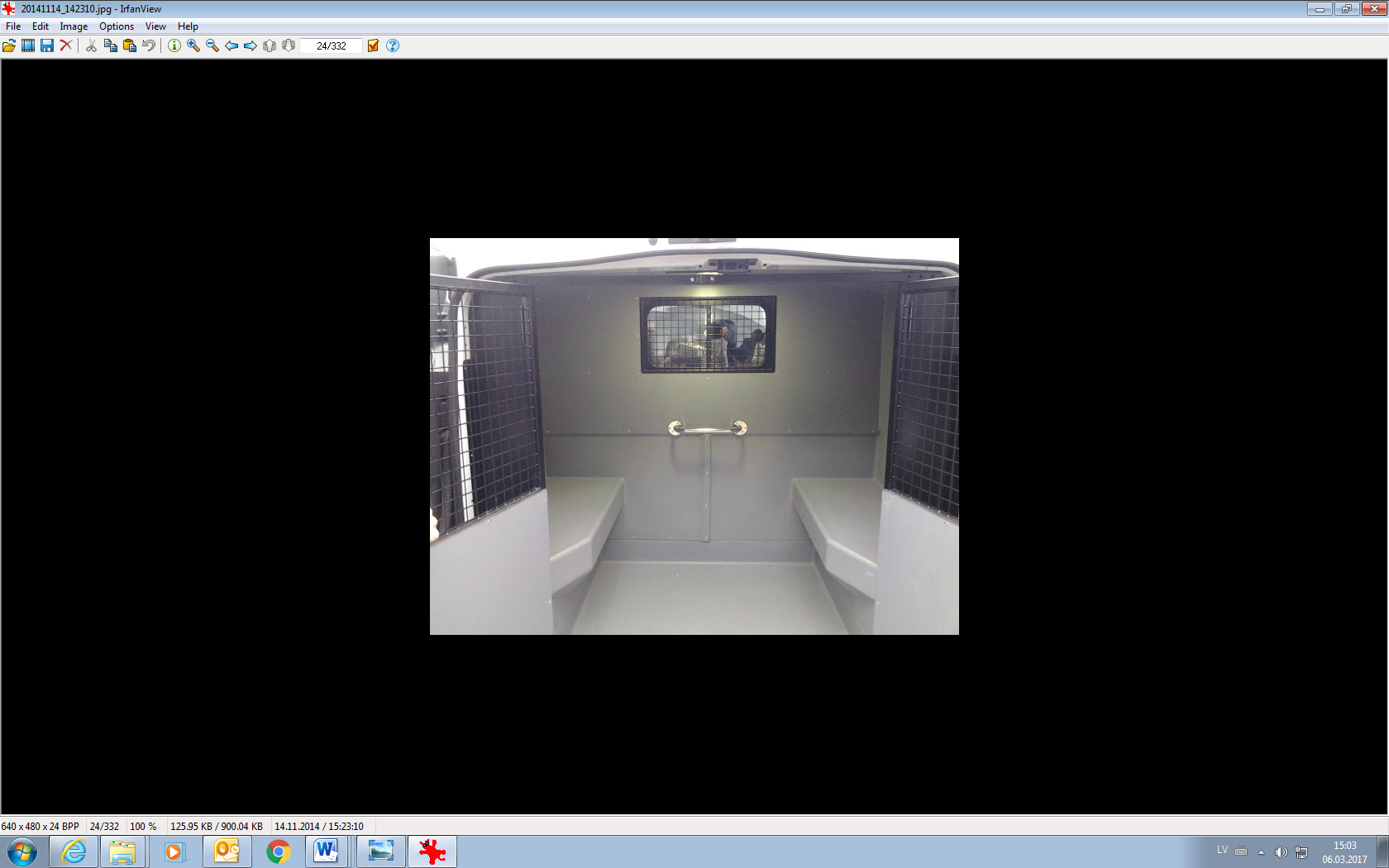 2.3.1.starpsiena no triecienizturīga materiāla, tās augšējā daļā iebūvēts 300x600 mm (pielaide +/– 10mm) liels atbīdāms logs no caurspīdīga materiāla, logs no vadītāja puses ar noslēdzamu un atbīdāmu vērtni, no kravas nodalījuma puses, aizsargāts ar restēm. Restes izgatavotas no metāla, stacionāri nostiprinātas, izturīgas pret fizisku un mehānisku iedarbību, izmantojot materiālus un elementus, kuri nepieļauj gūt traumas. Režģu „acs” izmērs – ne vairāk kā 30x30 mm.          Starpsienas vidū horizontāli piestiprināts metāla rokturis. Rokturis un tā stiprinājums izturīgs pret fizisku un mehānisku iedarbību;2.3.2. izolatora nodalījumā ievietota grīda, kas turpinās uz augšu un kopā ar virs riteņu arkām izvietotiem sēdekļiem, integrēta kā vesela viengabala lējuma forma un kuras augstums no grīdas līmeņa ir ne mazāks par 650 mm (izgatavota no cieta, viegli kopjama mehāniski izturīga plastmasas vai tamlīdzīga materiāla, izmantojot materiālus un elementus, kuri nepieļauj gūt traumas). Grīdas daļa raupja, droša pret slīdēšanu. Minētā konstrukcija paredzēta mazgāšanai ar ūdens strūklu;2.3.3.izolatora nodalījums aprīkots ar piespiedu ventilācijas sistēmu. Ventilācijas sistēma ieslēdzama no autovadītāja vietas, slēdzis aprīkots ar ieslēgšanas gaismas indikatoru;sadalīt iekštelpu ar starpsienu - pasažieru iekštelpa no kravas nodalījuma atdalīta ar starpsienu (nodrošinot zemāk minēto darba vietu ar pasažieru sēdvietām) un aizturēto nodalījumu (izolatoru) speciālam kontingentam: 2.3.1.starpsiena no triecienizturīga materiāla, tās augšējā daļā iebūvēts 300x600 mm (pielaide +/– 10mm) liels atbīdāms logs no caurspīdīga materiāla, logs no vadītāja puses ar noslēdzamu un atbīdāmu vērtni, no kravas nodalījuma puses, aizsargāts ar restēm. Restes izgatavotas no metāla, stacionāri nostiprinātas, izturīgas pret fizisku un mehānisku iedarbību, izmantojot materiālus un elementus, kuri nepieļauj gūt traumas. Režģu „acs” izmērs – ne vairāk kā 30x30 mm.          Starpsienas vidū horizontāli piestiprināts metāla rokturis. Rokturis un tā stiprinājums izturīgs pret fizisku un mehānisku iedarbību;2.3.2. izolatora nodalījumā ievietota grīda, kas turpinās uz augšu un kopā ar virs riteņu arkām izvietotiem sēdekļiem, integrēta kā vesela viengabala lējuma forma un kuras augstums no grīdas līmeņa ir ne mazāks par 650 mm (izgatavota no cieta, viegli kopjama mehāniski izturīga plastmasas vai tamlīdzīga materiāla, izmantojot materiālus un elementus, kuri nepieļauj gūt traumas). Grīdas daļa raupja, droša pret slīdēšanu. Minētā konstrukcija paredzēta mazgāšanai ar ūdens strūklu;2.3.3.izolatora nodalījums aprīkots ar piespiedu ventilācijas sistēmu. Ventilācijas sistēma ieslēdzama no autovadītāja vietas, slēdzis aprīkots ar ieslēgšanas gaismas indikatoru;sadalīt iekštelpu ar starpsienu - pasažieru iekštelpa no kravas nodalījuma atdalīta ar starpsienu (nodrošinot zemāk minēto darba vietu ar pasažieru sēdvietām) un aizturēto nodalījumu (izolatoru) speciālam kontingentam: 2.3.1.starpsiena no triecienizturīga materiāla, tās augšējā daļā iebūvēts 300x600 mm (pielaide +/– 10mm) liels atbīdāms logs no caurspīdīga materiāla, logs no vadītāja puses ar noslēdzamu un atbīdāmu vērtni, no kravas nodalījuma puses, aizsargāts ar restēm. Restes izgatavotas no metāla, stacionāri nostiprinātas, izturīgas pret fizisku un mehānisku iedarbību, izmantojot materiālus un elementus, kuri nepieļauj gūt traumas. Režģu „acs” izmērs – ne vairāk kā 30x30 mm.          Starpsienas vidū horizontāli piestiprināts metāla rokturis. Rokturis un tā stiprinājums izturīgs pret fizisku un mehānisku iedarbību;2.3.2. izolatora nodalījumā ievietota grīda, kas turpinās uz augšu un kopā ar virs riteņu arkām izvietotiem sēdekļiem, integrēta kā vesela viengabala lējuma forma un kuras augstums no grīdas līmeņa ir ne mazāks par 650 mm (izgatavota no cieta, viegli kopjama mehāniski izturīga plastmasas vai tamlīdzīga materiāla, izmantojot materiālus un elementus, kuri nepieļauj gūt traumas). Grīdas daļa raupja, droša pret slīdēšanu. Minētā konstrukcija paredzēta mazgāšanai ar ūdens strūklu;2.3.3.izolatora nodalījums aprīkots ar piespiedu ventilācijas sistēmu. Ventilācijas sistēma ieslēdzama no autovadītāja vietas, slēdzis aprīkots ar ieslēgšanas gaismas indikatoru;sadalīt iekštelpu ar starpsienu - pasažieru iekštelpa no kravas nodalījuma atdalīta ar starpsienu (nodrošinot zemāk minēto darba vietu ar pasažieru sēdvietām) un aizturēto nodalījumu (izolatoru) speciālam kontingentam: 2.3.1.starpsiena no triecienizturīga materiāla, tās augšējā daļā iebūvēts 300x600 mm (pielaide +/– 10mm) liels atbīdāms logs no caurspīdīga materiāla, logs no vadītāja puses ar noslēdzamu un atbīdāmu vērtni, no kravas nodalījuma puses, aizsargāts ar restēm. Restes izgatavotas no metāla, stacionāri nostiprinātas, izturīgas pret fizisku un mehānisku iedarbību, izmantojot materiālus un elementus, kuri nepieļauj gūt traumas. Režģu „acs” izmērs – ne vairāk kā 30x30 mm.          Starpsienas vidū horizontāli piestiprināts metāla rokturis. Rokturis un tā stiprinājums izturīgs pret fizisku un mehānisku iedarbību;2.3.2. izolatora nodalījumā ievietota grīda, kas turpinās uz augšu un kopā ar virs riteņu arkām izvietotiem sēdekļiem, integrēta kā vesela viengabala lējuma forma un kuras augstums no grīdas līmeņa ir ne mazāks par 650 mm (izgatavota no cieta, viegli kopjama mehāniski izturīga plastmasas vai tamlīdzīga materiāla, izmantojot materiālus un elementus, kuri nepieļauj gūt traumas). Grīdas daļa raupja, droša pret slīdēšanu. Minētā konstrukcija paredzēta mazgāšanai ar ūdens strūklu;2.3.3.izolatora nodalījums aprīkots ar piespiedu ventilācijas sistēmu. Ventilācijas sistēma ieslēdzama no autovadītāja vietas, slēdzis aprīkots ar ieslēgšanas gaismas indikatoru;sadalīt iekštelpu ar starpsienu - pasažieru iekštelpa no kravas nodalījuma atdalīta ar starpsienu (nodrošinot zemāk minēto darba vietu ar pasažieru sēdvietām) un aizturēto nodalījumu (izolatoru) speciālam kontingentam: 2.3.1.starpsiena no triecienizturīga materiāla, tās augšējā daļā iebūvēts 300x600 mm (pielaide +/– 10mm) liels atbīdāms logs no caurspīdīga materiāla, logs no vadītāja puses ar noslēdzamu un atbīdāmu vērtni, no kravas nodalījuma puses, aizsargāts ar restēm. Restes izgatavotas no metāla, stacionāri nostiprinātas, izturīgas pret fizisku un mehānisku iedarbību, izmantojot materiālus un elementus, kuri nepieļauj gūt traumas. Režģu „acs” izmērs – ne vairāk kā 30x30 mm.          Starpsienas vidū horizontāli piestiprināts metāla rokturis. Rokturis un tā stiprinājums izturīgs pret fizisku un mehānisku iedarbību;2.3.2. izolatora nodalījumā ievietota grīda, kas turpinās uz augšu un kopā ar virs riteņu arkām izvietotiem sēdekļiem, integrēta kā vesela viengabala lējuma forma un kuras augstums no grīdas līmeņa ir ne mazāks par 650 mm (izgatavota no cieta, viegli kopjama mehāniski izturīga plastmasas vai tamlīdzīga materiāla, izmantojot materiālus un elementus, kuri nepieļauj gūt traumas). Grīdas daļa raupja, droša pret slīdēšanu. Minētā konstrukcija paredzēta mazgāšanai ar ūdens strūklu;2.3.3.izolatora nodalījums aprīkots ar piespiedu ventilācijas sistēmu. Ventilācijas sistēma ieslēdzama no autovadītāja vietas, slēdzis aprīkots ar ieslēgšanas gaismas indikatoru;sadalīt iekštelpu ar starpsienu - pasažieru iekštelpa no kravas nodalījuma atdalīta ar starpsienu (nodrošinot zemāk minēto darba vietu ar pasažieru sēdvietām) un aizturēto nodalījumu (izolatoru) speciālam kontingentam: 2.3.1.starpsiena no triecienizturīga materiāla, tās augšējā daļā iebūvēts 300x600 mm (pielaide +/– 10mm) liels atbīdāms logs no caurspīdīga materiāla, logs no vadītāja puses ar noslēdzamu un atbīdāmu vērtni, no kravas nodalījuma puses, aizsargāts ar restēm. Restes izgatavotas no metāla, stacionāri nostiprinātas, izturīgas pret fizisku un mehānisku iedarbību, izmantojot materiālus un elementus, kuri nepieļauj gūt traumas. Režģu „acs” izmērs – ne vairāk kā 30x30 mm.          Starpsienas vidū horizontāli piestiprināts metāla rokturis. Rokturis un tā stiprinājums izturīgs pret fizisku un mehānisku iedarbību;2.3.2. izolatora nodalījumā ievietota grīda, kas turpinās uz augšu un kopā ar virs riteņu arkām izvietotiem sēdekļiem, integrēta kā vesela viengabala lējuma forma un kuras augstums no grīdas līmeņa ir ne mazāks par 650 mm (izgatavota no cieta, viegli kopjama mehāniski izturīga plastmasas vai tamlīdzīga materiāla, izmantojot materiālus un elementus, kuri nepieļauj gūt traumas). Grīdas daļa raupja, droša pret slīdēšanu. Minētā konstrukcija paredzēta mazgāšanai ar ūdens strūklu;2.3.3.izolatora nodalījums aprīkots ar piespiedu ventilācijas sistēmu. Ventilācijas sistēma ieslēdzama no autovadītāja vietas, slēdzis aprīkots ar ieslēgšanas gaismas indikatoru;sadalīt iekštelpu ar starpsienu - pasažieru iekštelpa no kravas nodalījuma atdalīta ar starpsienu (nodrošinot zemāk minēto darba vietu ar pasažieru sēdvietām) un aizturēto nodalījumu (izolatoru) speciālam kontingentam: 2.3.1.starpsiena no triecienizturīga materiāla, tās augšējā daļā iebūvēts 300x600 mm (pielaide +/– 10mm) liels atbīdāms logs no caurspīdīga materiāla, logs no vadītāja puses ar noslēdzamu un atbīdāmu vērtni, no kravas nodalījuma puses, aizsargāts ar restēm. Restes izgatavotas no metāla, stacionāri nostiprinātas, izturīgas pret fizisku un mehānisku iedarbību, izmantojot materiālus un elementus, kuri nepieļauj gūt traumas. Režģu „acs” izmērs – ne vairāk kā 30x30 mm.          Starpsienas vidū horizontāli piestiprināts metāla rokturis. Rokturis un tā stiprinājums izturīgs pret fizisku un mehānisku iedarbību;2.3.2. izolatora nodalījumā ievietota grīda, kas turpinās uz augšu un kopā ar virs riteņu arkām izvietotiem sēdekļiem, integrēta kā vesela viengabala lējuma forma un kuras augstums no grīdas līmeņa ir ne mazāks par 650 mm (izgatavota no cieta, viegli kopjama mehāniski izturīga plastmasas vai tamlīdzīga materiāla, izmantojot materiālus un elementus, kuri nepieļauj gūt traumas). Grīdas daļa raupja, droša pret slīdēšanu. Minētā konstrukcija paredzēta mazgāšanai ar ūdens strūklu;2.3.3.izolatora nodalījums aprīkots ar piespiedu ventilācijas sistēmu. Ventilācijas sistēma ieslēdzama no autovadītāja vietas, slēdzis aprīkots ar ieslēgšanas gaismas indikatoru;2.3.4.izolatora nodalījuma aizmugures daļā visa nodalījuma platumā un augstumā papildus uzstādīt mehāniski izturīgas restotas (režģu „acs” izmērs – ne vairāk kā 30x30 mm) divviru metāla durvis apstrādātas pret rūsēšanu, atveramas uz āru, ar fiksāciju un aizbīdņiem no durvju ārpuses: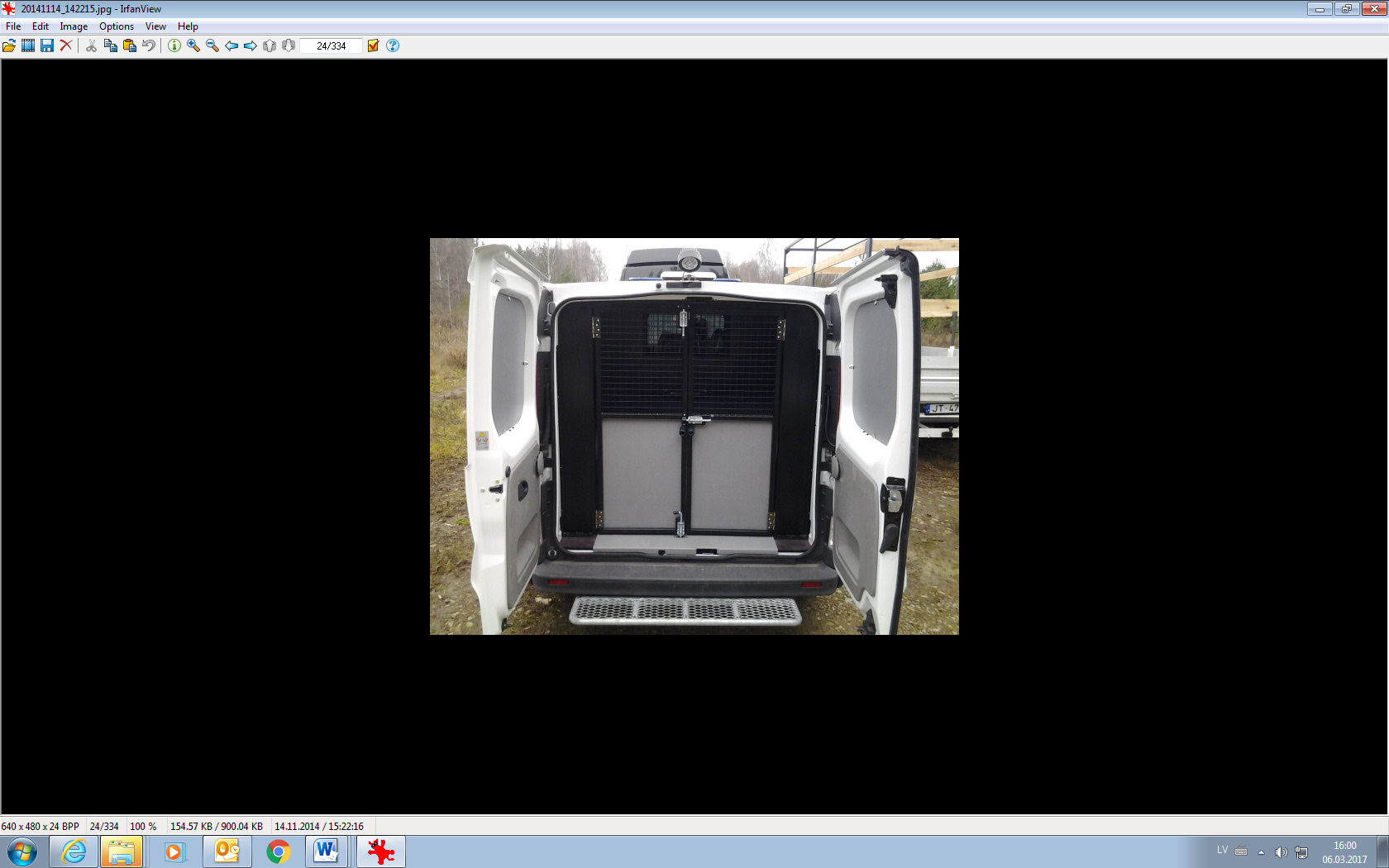 durvju eņģu un aizslēgu piestiprināšanai izmantot metāla metināšanu, vai gadījumā, ja tiek izmantotas kniedes, tām jābūt no nerūsējošā tērauda,       nav pieļaujama alumīnija kniežu izmantošana;nodalījuma divviru durvīm uzstādīt pastiprinātas izturības biezu (ne plānāku par 9mm) ūdens izturīgu materiālu (finieri) no durvju apakšas līdz vidus daļai, durvju apakšējiem iekšējiem stūriem, no ārpuses piestiprināt 200x200 mm (pielaide +/– 10 mm) lielas metāla plāksnes;2.3.5.aizmugures atdur stienis aprīkots ar lielu svaru izturīgu kāpsli (vismaz 150 kg), nodrošinot ērtāku iekāpšanu izolatora nodalījumā. Kāpslis stacionāri nostiprināts zem automašīnas aizmugurējā atdur stieņa, tā platums ir proporcionāls izolatora nodalījuma divviru durvju platumam, kāpšļa garums (no atdur stieņa malas līdz kāpšļa malai) ir 200 mm (pielaide +/– 20 mm). Kāpslis izgatavots no nerūsējoša vai pret rūsēšanu apstrādāta metāla, ar aizsardzību pret slīdēšanu. Kāpslis nedrīkst ietekmēt automašīnas klīrensu;2.3.6.automašīnas aizmugures durvju slēdzenes mehānisms no iekšpuses tiek aprīkots ar aizsargplāksni (kurai jānodrošina pret durvju nesankcionētu atvēršanu un bojāšanu)2.3.4.izolatora nodalījuma aizmugures daļā visa nodalījuma platumā un augstumā papildus uzstādīt mehāniski izturīgas restotas (režģu „acs” izmērs – ne vairāk kā 30x30 mm) divviru metāla durvis apstrādātas pret rūsēšanu, atveramas uz āru, ar fiksāciju un aizbīdņiem no durvju ārpuses:durvju eņģu un aizslēgu piestiprināšanai izmantot metāla metināšanu, vai gadījumā, ja tiek izmantotas kniedes, tām jābūt no nerūsējošā tērauda,       nav pieļaujama alumīnija kniežu izmantošana;nodalījuma divviru durvīm uzstādīt pastiprinātas izturības biezu (ne plānāku par 9mm) ūdens izturīgu materiālu (finieri) no durvju apakšas līdz vidus daļai, durvju apakšējiem iekšējiem stūriem, no ārpuses piestiprināt 200x200 mm (pielaide +/– 10 mm) lielas metāla plāksnes;2.3.5.aizmugures atdur stienis aprīkots ar lielu svaru izturīgu kāpsli (vismaz 150 kg), nodrošinot ērtāku iekāpšanu izolatora nodalījumā. Kāpslis stacionāri nostiprināts zem automašīnas aizmugurējā atdur stieņa, tā platums ir proporcionāls izolatora nodalījuma divviru durvju platumam, kāpšļa garums (no atdur stieņa malas līdz kāpšļa malai) ir 200 mm (pielaide +/– 20 mm). Kāpslis izgatavots no nerūsējoša vai pret rūsēšanu apstrādāta metāla, ar aizsardzību pret slīdēšanu. Kāpslis nedrīkst ietekmēt automašīnas klīrensu;2.3.6.automašīnas aizmugures durvju slēdzenes mehānisms no iekšpuses tiek aprīkots ar aizsargplāksni (kurai jānodrošina pret durvju nesankcionētu atvēršanu un bojāšanu)2.3.4.izolatora nodalījuma aizmugures daļā visa nodalījuma platumā un augstumā papildus uzstādīt mehāniski izturīgas restotas (režģu „acs” izmērs – ne vairāk kā 30x30 mm) divviru metāla durvis apstrādātas pret rūsēšanu, atveramas uz āru, ar fiksāciju un aizbīdņiem no durvju ārpuses:durvju eņģu un aizslēgu piestiprināšanai izmantot metāla metināšanu, vai gadījumā, ja tiek izmantotas kniedes, tām jābūt no nerūsējošā tērauda,       nav pieļaujama alumīnija kniežu izmantošana;nodalījuma divviru durvīm uzstādīt pastiprinātas izturības biezu (ne plānāku par 9mm) ūdens izturīgu materiālu (finieri) no durvju apakšas līdz vidus daļai, durvju apakšējiem iekšējiem stūriem, no ārpuses piestiprināt 200x200 mm (pielaide +/– 10 mm) lielas metāla plāksnes;2.3.5.aizmugures atdur stienis aprīkots ar lielu svaru izturīgu kāpsli (vismaz 150 kg), nodrošinot ērtāku iekāpšanu izolatora nodalījumā. Kāpslis stacionāri nostiprināts zem automašīnas aizmugurējā atdur stieņa, tā platums ir proporcionāls izolatora nodalījuma divviru durvju platumam, kāpšļa garums (no atdur stieņa malas līdz kāpšļa malai) ir 200 mm (pielaide +/– 20 mm). Kāpslis izgatavots no nerūsējoša vai pret rūsēšanu apstrādāta metāla, ar aizsardzību pret slīdēšanu. Kāpslis nedrīkst ietekmēt automašīnas klīrensu;2.3.6.automašīnas aizmugures durvju slēdzenes mehānisms no iekšpuses tiek aprīkots ar aizsargplāksni (kurai jānodrošina pret durvju nesankcionētu atvēršanu un bojāšanu)2.3.4.izolatora nodalījuma aizmugures daļā visa nodalījuma platumā un augstumā papildus uzstādīt mehāniski izturīgas restotas (režģu „acs” izmērs – ne vairāk kā 30x30 mm) divviru metāla durvis apstrādātas pret rūsēšanu, atveramas uz āru, ar fiksāciju un aizbīdņiem no durvju ārpuses:durvju eņģu un aizslēgu piestiprināšanai izmantot metāla metināšanu, vai gadījumā, ja tiek izmantotas kniedes, tām jābūt no nerūsējošā tērauda,       nav pieļaujama alumīnija kniežu izmantošana;nodalījuma divviru durvīm uzstādīt pastiprinātas izturības biezu (ne plānāku par 9mm) ūdens izturīgu materiālu (finieri) no durvju apakšas līdz vidus daļai, durvju apakšējiem iekšējiem stūriem, no ārpuses piestiprināt 200x200 mm (pielaide +/– 10 mm) lielas metāla plāksnes;2.3.5.aizmugures atdur stienis aprīkots ar lielu svaru izturīgu kāpsli (vismaz 150 kg), nodrošinot ērtāku iekāpšanu izolatora nodalījumā. Kāpslis stacionāri nostiprināts zem automašīnas aizmugurējā atdur stieņa, tā platums ir proporcionāls izolatora nodalījuma divviru durvju platumam, kāpšļa garums (no atdur stieņa malas līdz kāpšļa malai) ir 200 mm (pielaide +/– 20 mm). Kāpslis izgatavots no nerūsējoša vai pret rūsēšanu apstrādāta metāla, ar aizsardzību pret slīdēšanu. Kāpslis nedrīkst ietekmēt automašīnas klīrensu;2.3.6.automašīnas aizmugures durvju slēdzenes mehānisms no iekšpuses tiek aprīkots ar aizsargplāksni (kurai jānodrošina pret durvju nesankcionētu atvēršanu un bojāšanu)2.3.4.izolatora nodalījuma aizmugures daļā visa nodalījuma platumā un augstumā papildus uzstādīt mehāniski izturīgas restotas (režģu „acs” izmērs – ne vairāk kā 30x30 mm) divviru metāla durvis apstrādātas pret rūsēšanu, atveramas uz āru, ar fiksāciju un aizbīdņiem no durvju ārpuses:durvju eņģu un aizslēgu piestiprināšanai izmantot metāla metināšanu, vai gadījumā, ja tiek izmantotas kniedes, tām jābūt no nerūsējošā tērauda,       nav pieļaujama alumīnija kniežu izmantošana;nodalījuma divviru durvīm uzstādīt pastiprinātas izturības biezu (ne plānāku par 9mm) ūdens izturīgu materiālu (finieri) no durvju apakšas līdz vidus daļai, durvju apakšējiem iekšējiem stūriem, no ārpuses piestiprināt 200x200 mm (pielaide +/– 10 mm) lielas metāla plāksnes;2.3.5.aizmugures atdur stienis aprīkots ar lielu svaru izturīgu kāpsli (vismaz 150 kg), nodrošinot ērtāku iekāpšanu izolatora nodalījumā. Kāpslis stacionāri nostiprināts zem automašīnas aizmugurējā atdur stieņa, tā platums ir proporcionāls izolatora nodalījuma divviru durvju platumam, kāpšļa garums (no atdur stieņa malas līdz kāpšļa malai) ir 200 mm (pielaide +/– 20 mm). Kāpslis izgatavots no nerūsējoša vai pret rūsēšanu apstrādāta metāla, ar aizsardzību pret slīdēšanu. Kāpslis nedrīkst ietekmēt automašīnas klīrensu;2.3.6.automašīnas aizmugures durvju slēdzenes mehānisms no iekšpuses tiek aprīkots ar aizsargplāksni (kurai jānodrošina pret durvju nesankcionētu atvēršanu un bojāšanu)2.3.4.izolatora nodalījuma aizmugures daļā visa nodalījuma platumā un augstumā papildus uzstādīt mehāniski izturīgas restotas (režģu „acs” izmērs – ne vairāk kā 30x30 mm) divviru metāla durvis apstrādātas pret rūsēšanu, atveramas uz āru, ar fiksāciju un aizbīdņiem no durvju ārpuses:durvju eņģu un aizslēgu piestiprināšanai izmantot metāla metināšanu, vai gadījumā, ja tiek izmantotas kniedes, tām jābūt no nerūsējošā tērauda,       nav pieļaujama alumīnija kniežu izmantošana;nodalījuma divviru durvīm uzstādīt pastiprinātas izturības biezu (ne plānāku par 9mm) ūdens izturīgu materiālu (finieri) no durvju apakšas līdz vidus daļai, durvju apakšējiem iekšējiem stūriem, no ārpuses piestiprināt 200x200 mm (pielaide +/– 10 mm) lielas metāla plāksnes;2.3.5.aizmugures atdur stienis aprīkots ar lielu svaru izturīgu kāpsli (vismaz 150 kg), nodrošinot ērtāku iekāpšanu izolatora nodalījumā. Kāpslis stacionāri nostiprināts zem automašīnas aizmugurējā atdur stieņa, tā platums ir proporcionāls izolatora nodalījuma divviru durvju platumam, kāpšļa garums (no atdur stieņa malas līdz kāpšļa malai) ir 200 mm (pielaide +/– 20 mm). Kāpslis izgatavots no nerūsējoša vai pret rūsēšanu apstrādāta metāla, ar aizsardzību pret slīdēšanu. Kāpslis nedrīkst ietekmēt automašīnas klīrensu;2.3.6.automašīnas aizmugures durvju slēdzenes mehānisms no iekšpuses tiek aprīkots ar aizsargplāksni (kurai jānodrošina pret durvju nesankcionētu atvēršanu un bojāšanu)2.3.4.izolatora nodalījuma aizmugures daļā visa nodalījuma platumā un augstumā papildus uzstādīt mehāniski izturīgas restotas (režģu „acs” izmērs – ne vairāk kā 30x30 mm) divviru metāla durvis apstrādātas pret rūsēšanu, atveramas uz āru, ar fiksāciju un aizbīdņiem no durvju ārpuses:durvju eņģu un aizslēgu piestiprināšanai izmantot metāla metināšanu, vai gadījumā, ja tiek izmantotas kniedes, tām jābūt no nerūsējošā tērauda,       nav pieļaujama alumīnija kniežu izmantošana;nodalījuma divviru durvīm uzstādīt pastiprinātas izturības biezu (ne plānāku par 9mm) ūdens izturīgu materiālu (finieri) no durvju apakšas līdz vidus daļai, durvju apakšējiem iekšējiem stūriem, no ārpuses piestiprināt 200x200 mm (pielaide +/– 10 mm) lielas metāla plāksnes;2.3.5.aizmugures atdur stienis aprīkots ar lielu svaru izturīgu kāpsli (vismaz 150 kg), nodrošinot ērtāku iekāpšanu izolatora nodalījumā. Kāpslis stacionāri nostiprināts zem automašīnas aizmugurējā atdur stieņa, tā platums ir proporcionāls izolatora nodalījuma divviru durvju platumam, kāpšļa garums (no atdur stieņa malas līdz kāpšļa malai) ir 200 mm (pielaide +/– 20 mm). Kāpslis izgatavots no nerūsējoša vai pret rūsēšanu apstrādāta metāla, ar aizsardzību pret slīdēšanu. Kāpslis nedrīkst ietekmēt automašīnas klīrensu;2.3.6.automašīnas aizmugures durvju slēdzenes mehānisms no iekšpuses tiek aprīkots ar aizsargplāksni (kurai jānodrošina pret durvju nesankcionētu atvēršanu un bojāšanu)2.4.2.4.pasažieru nodalījumā:2.4.1. veikt visa pasažieru nodalījuma, ieskaitot griestus, termoizolāciju un tapsējumu no mīksta materiāla (ar tumšas krāsas viegli kopjamu audumu);pasažieru nodalījumā:2.4.1. veikt visa pasažieru nodalījuma, ieskaitot griestus, termoizolāciju un tapsējumu no mīksta materiāla (ar tumšas krāsas viegli kopjamu audumu);pasažieru nodalījumā:2.4.1. veikt visa pasažieru nodalījuma, ieskaitot griestus, termoizolāciju un tapsējumu no mīksta materiāla (ar tumšas krāsas viegli kopjamu audumu);pasažieru nodalījumā:2.4.1. veikt visa pasažieru nodalījuma, ieskaitot griestus, termoizolāciju un tapsējumu no mīksta materiāla (ar tumšas krāsas viegli kopjamu audumu);pasažieru nodalījumā:2.4.1. veikt visa pasažieru nodalījuma, ieskaitot griestus, termoizolāciju un tapsējumu no mīksta materiāla (ar tumšas krāsas viegli kopjamu audumu);pasažieru nodalījumā:2.4.1. veikt visa pasažieru nodalījuma, ieskaitot griestus, termoizolāciju un tapsējumu no mīksta materiāla (ar tumšas krāsas viegli kopjamu audumu);pasažieru nodalījumā:2.4.1. veikt visa pasažieru nodalījuma, ieskaitot griestus, termoizolāciju un tapsējumu no mīksta materiāla (ar tumšas krāsas viegli kopjamu audumu);2.4.2.kreiso loga aili, kas kalpo kā pasažiera rokas balsts, aprīkot ar pret nodilumu izturīgu materiālu (nerūsējošais metāls);2.4.3.pasažieru nodalījuma logu tonējums (50 – 75%);2.4.2.kreiso loga aili, kas kalpo kā pasažiera rokas balsts, aprīkot ar pret nodilumu izturīgu materiālu (nerūsējošais metāls);2.4.3.pasažieru nodalījuma logu tonējums (50 – 75%);2.4.2.kreiso loga aili, kas kalpo kā pasažiera rokas balsts, aprīkot ar pret nodilumu izturīgu materiālu (nerūsējošais metāls);2.4.3.pasažieru nodalījuma logu tonējums (50 – 75%);2.4.2.kreiso loga aili, kas kalpo kā pasažiera rokas balsts, aprīkot ar pret nodilumu izturīgu materiālu (nerūsējošais metāls);2.4.3.pasažieru nodalījuma logu tonējums (50 – 75%);2.4.2.kreiso loga aili, kas kalpo kā pasažiera rokas balsts, aprīkot ar pret nodilumu izturīgu materiālu (nerūsējošais metāls);2.4.3.pasažieru nodalījuma logu tonējums (50 – 75%);2.4.2.kreiso loga aili, kas kalpo kā pasažiera rokas balsts, aprīkot ar pret nodilumu izturīgu materiālu (nerūsējošais metāls);2.4.3.pasažieru nodalījuma logu tonējums (50 – 75%);2.4.2.kreiso loga aili, kas kalpo kā pasažiera rokas balsts, aprīkot ar pret nodilumu izturīgu materiālu (nerūsējošais metāls);2.4.3.pasažieru nodalījuma logu tonējums (50 – 75%);2.4.4.pie kreisā sāna loga uzstādīt stacionāru galdu divām darbavietām, galda augstums pieskaņots sēdvietām, galda virsmā iestrādāta patstāvīgas (neatkarīgi no aizdedzes atslēgas stāvokļa) strāvas pieslēguma 12V ligzda ar nosedzamu vāku;2.4.4.pie kreisā sāna loga uzstādīt stacionāru galdu divām darbavietām, galda augstums pieskaņots sēdvietām, galda virsmā iestrādāta patstāvīgas (neatkarīgi no aizdedzes atslēgas stāvokļa) strāvas pieslēguma 12V ligzda ar nosedzamu vāku;2.4.4.pie kreisā sāna loga uzstādīt stacionāru galdu divām darbavietām, galda augstums pieskaņots sēdvietām, galda virsmā iestrādāta patstāvīgas (neatkarīgi no aizdedzes atslēgas stāvokļa) strāvas pieslēguma 12V ligzda ar nosedzamu vāku;2.4.4.pie kreisā sāna loga uzstādīt stacionāru galdu divām darbavietām, galda augstums pieskaņots sēdvietām, galda virsmā iestrādāta patstāvīgas (neatkarīgi no aizdedzes atslēgas stāvokļa) strāvas pieslēguma 12V ligzda ar nosedzamu vāku;2.4.4.pie kreisā sāna loga uzstādīt stacionāru galdu divām darbavietām, galda augstums pieskaņots sēdvietām, galda virsmā iestrādāta patstāvīgas (neatkarīgi no aizdedzes atslēgas stāvokļa) strāvas pieslēguma 12V ligzda ar nosedzamu vāku;2.4.4.pie kreisā sāna loga uzstādīt stacionāru galdu divām darbavietām, galda augstums pieskaņots sēdvietām, galda virsmā iestrādāta patstāvīgas (neatkarīgi no aizdedzes atslēgas stāvokļa) strāvas pieslēguma 12V ligzda ar nosedzamu vāku;2.4.4.pie kreisā sāna loga uzstādīt stacionāru galdu divām darbavietām, galda augstums pieskaņots sēdvietām, galda virsmā iestrādāta patstāvīgas (neatkarīgi no aizdedzes atslēgas stāvokļa) strāvas pieslēguma 12V ligzda ar nosedzamu vāku;2.4.5. pasažieru nodalījumā uzstādīt – stacionāru, trīsvietīgu sēdekli (sēdekļu apdare no tumšas krāsas viegli kopjama materiāla, aprīkot sēdekļus ar trīspunktu drošības jostām un galvas balstiem)2.4.5. pasažieru nodalījumā uzstādīt – stacionāru, trīsvietīgu sēdekli (sēdekļu apdare no tumšas krāsas viegli kopjama materiāla, aprīkot sēdekļus ar trīspunktu drošības jostām un galvas balstiem)2.4.5. pasažieru nodalījumā uzstādīt – stacionāru, trīsvietīgu sēdekli (sēdekļu apdare no tumšas krāsas viegli kopjama materiāla, aprīkot sēdekļus ar trīspunktu drošības jostām un galvas balstiem)2.4.5. pasažieru nodalījumā uzstādīt – stacionāru, trīsvietīgu sēdekli (sēdekļu apdare no tumšas krāsas viegli kopjama materiāla, aprīkot sēdekļus ar trīspunktu drošības jostām un galvas balstiem)2.4.5. pasažieru nodalījumā uzstādīt – stacionāru, trīsvietīgu sēdekli (sēdekļu apdare no tumšas krāsas viegli kopjama materiāla, aprīkot sēdekļus ar trīspunktu drošības jostām un galvas balstiem)2.4.5. pasažieru nodalījumā uzstādīt – stacionāru, trīsvietīgu sēdekli (sēdekļu apdare no tumšas krāsas viegli kopjama materiāla, aprīkot sēdekļus ar trīspunktu drošības jostām un galvas balstiem)2.4.5. pasažieru nodalījumā uzstādīt – stacionāru, trīsvietīgu sēdekli (sēdekļu apdare no tumšas krāsas viegli kopjama materiāla, aprīkot sēdekļus ar trīspunktu drošības jostām un galvas balstiem)2.4.6.visiem kabīnes un pasažieru nodalījuma sēdekļiem uzlikti noņemami sēdekļu pārvalki. Sēdekļu pārvalku materiāls - biezs, pret berzi īpaši noturīgs automobiļiem paredzēts neuzkrītošas tumšas krāsas audums (bez spilgti raiba raksta). Pārvalku detaļas izgatavotas no ādas vai īpaši nodilumizturīga ādas aizvietotāja. Detaļu konfigurāciju skatīt attēlā: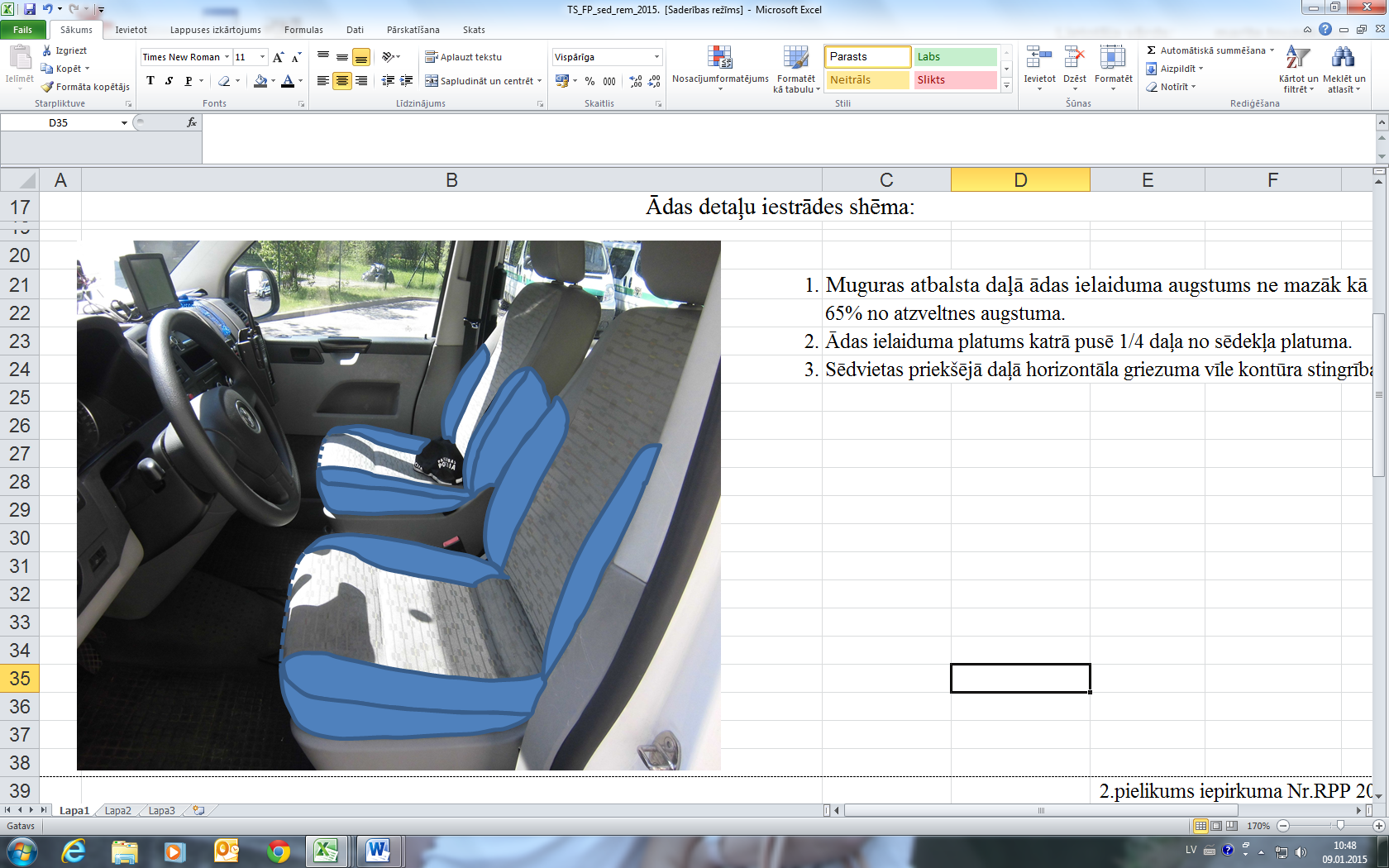 muguras atbalsta daļā ādas ielaiduma augstums ne mazāk kā 65% no atzveltnes augstuma;ādas ielaiduma platums katrā pusē 1/4 daļa no sēdekļa platuma;sēdvietas priekšējā daļā horizontāla griezuma vīle kontūra stingrībai;pagalvju pārvalki konstruktīvi izgatavoti kā atsevišķas patstāvīgas ar sēdekļu pārvalkiem nesavienotas detaļas.2.4.6.visiem kabīnes un pasažieru nodalījuma sēdekļiem uzlikti noņemami sēdekļu pārvalki. Sēdekļu pārvalku materiāls - biezs, pret berzi īpaši noturīgs automobiļiem paredzēts neuzkrītošas tumšas krāsas audums (bez spilgti raiba raksta). Pārvalku detaļas izgatavotas no ādas vai īpaši nodilumizturīga ādas aizvietotāja. Detaļu konfigurāciju skatīt attēlā:muguras atbalsta daļā ādas ielaiduma augstums ne mazāk kā 65% no atzveltnes augstuma;ādas ielaiduma platums katrā pusē 1/4 daļa no sēdekļa platuma;sēdvietas priekšējā daļā horizontāla griezuma vīle kontūra stingrībai;pagalvju pārvalki konstruktīvi izgatavoti kā atsevišķas patstāvīgas ar sēdekļu pārvalkiem nesavienotas detaļas.2.4.6.visiem kabīnes un pasažieru nodalījuma sēdekļiem uzlikti noņemami sēdekļu pārvalki. Sēdekļu pārvalku materiāls - biezs, pret berzi īpaši noturīgs automobiļiem paredzēts neuzkrītošas tumšas krāsas audums (bez spilgti raiba raksta). Pārvalku detaļas izgatavotas no ādas vai īpaši nodilumizturīga ādas aizvietotāja. Detaļu konfigurāciju skatīt attēlā:muguras atbalsta daļā ādas ielaiduma augstums ne mazāk kā 65% no atzveltnes augstuma;ādas ielaiduma platums katrā pusē 1/4 daļa no sēdekļa platuma;sēdvietas priekšējā daļā horizontāla griezuma vīle kontūra stingrībai;pagalvju pārvalki konstruktīvi izgatavoti kā atsevišķas patstāvīgas ar sēdekļu pārvalkiem nesavienotas detaļas.2.4.6.visiem kabīnes un pasažieru nodalījuma sēdekļiem uzlikti noņemami sēdekļu pārvalki. Sēdekļu pārvalku materiāls - biezs, pret berzi īpaši noturīgs automobiļiem paredzēts neuzkrītošas tumšas krāsas audums (bez spilgti raiba raksta). Pārvalku detaļas izgatavotas no ādas vai īpaši nodilumizturīga ādas aizvietotāja. Detaļu konfigurāciju skatīt attēlā:muguras atbalsta daļā ādas ielaiduma augstums ne mazāk kā 65% no atzveltnes augstuma;ādas ielaiduma platums katrā pusē 1/4 daļa no sēdekļa platuma;sēdvietas priekšējā daļā horizontāla griezuma vīle kontūra stingrībai;pagalvju pārvalki konstruktīvi izgatavoti kā atsevišķas patstāvīgas ar sēdekļu pārvalkiem nesavienotas detaļas.2.4.6.visiem kabīnes un pasažieru nodalījuma sēdekļiem uzlikti noņemami sēdekļu pārvalki. Sēdekļu pārvalku materiāls - biezs, pret berzi īpaši noturīgs automobiļiem paredzēts neuzkrītošas tumšas krāsas audums (bez spilgti raiba raksta). Pārvalku detaļas izgatavotas no ādas vai īpaši nodilumizturīga ādas aizvietotāja. Detaļu konfigurāciju skatīt attēlā:muguras atbalsta daļā ādas ielaiduma augstums ne mazāk kā 65% no atzveltnes augstuma;ādas ielaiduma platums katrā pusē 1/4 daļa no sēdekļa platuma;sēdvietas priekšējā daļā horizontāla griezuma vīle kontūra stingrībai;pagalvju pārvalki konstruktīvi izgatavoti kā atsevišķas patstāvīgas ar sēdekļu pārvalkiem nesavienotas detaļas.2.4.6.visiem kabīnes un pasažieru nodalījuma sēdekļiem uzlikti noņemami sēdekļu pārvalki. Sēdekļu pārvalku materiāls - biezs, pret berzi īpaši noturīgs automobiļiem paredzēts neuzkrītošas tumšas krāsas audums (bez spilgti raiba raksta). Pārvalku detaļas izgatavotas no ādas vai īpaši nodilumizturīga ādas aizvietotāja. Detaļu konfigurāciju skatīt attēlā:muguras atbalsta daļā ādas ielaiduma augstums ne mazāk kā 65% no atzveltnes augstuma;ādas ielaiduma platums katrā pusē 1/4 daļa no sēdekļa platuma;sēdvietas priekšējā daļā horizontāla griezuma vīle kontūra stingrībai;pagalvju pārvalki konstruktīvi izgatavoti kā atsevišķas patstāvīgas ar sēdekļu pārvalkiem nesavienotas detaļas.2.4.6.visiem kabīnes un pasažieru nodalījuma sēdekļiem uzlikti noņemami sēdekļu pārvalki. Sēdekļu pārvalku materiāls - biezs, pret berzi īpaši noturīgs automobiļiem paredzēts neuzkrītošas tumšas krāsas audums (bez spilgti raiba raksta). Pārvalku detaļas izgatavotas no ādas vai īpaši nodilumizturīga ādas aizvietotāja. Detaļu konfigurāciju skatīt attēlā:muguras atbalsta daļā ādas ielaiduma augstums ne mazāk kā 65% no atzveltnes augstuma;ādas ielaiduma platums katrā pusē 1/4 daļa no sēdekļa platuma;sēdvietas priekšējā daļā horizontāla griezuma vīle kontūra stingrībai;pagalvju pārvalki konstruktīvi izgatavoti kā atsevišķas patstāvīgas ar sēdekļu pārvalkiem nesavienotas detaļas.2.5.2.5.apgaismojums:2.5.1.saglabāt pasažieru nodalījumā ražotāja apgaismojumu pie griestiem;2.5.2.darba galdam ierīkots atsevišķs LED tipa apgaismojums, integrēts griestu apšuvumā, tieši virs darba galda (kas nav salona kopējais griestu apgaismojums) ar pie galda ērti izvietotu slēdzi;2.5.3.izolatorā, piestiprināts uz starpsienas vai pie griestiem un norobežots ar aizsargrežģi, ieslēdzams no autovadītāja vietas ar ieslēgšanas gaismas indikatoruapgaismojums:2.5.1.saglabāt pasažieru nodalījumā ražotāja apgaismojumu pie griestiem;2.5.2.darba galdam ierīkots atsevišķs LED tipa apgaismojums, integrēts griestu apšuvumā, tieši virs darba galda (kas nav salona kopējais griestu apgaismojums) ar pie galda ērti izvietotu slēdzi;2.5.3.izolatorā, piestiprināts uz starpsienas vai pie griestiem un norobežots ar aizsargrežģi, ieslēdzams no autovadītāja vietas ar ieslēgšanas gaismas indikatoruapgaismojums:2.5.1.saglabāt pasažieru nodalījumā ražotāja apgaismojumu pie griestiem;2.5.2.darba galdam ierīkots atsevišķs LED tipa apgaismojums, integrēts griestu apšuvumā, tieši virs darba galda (kas nav salona kopējais griestu apgaismojums) ar pie galda ērti izvietotu slēdzi;2.5.3.izolatorā, piestiprināts uz starpsienas vai pie griestiem un norobežots ar aizsargrežģi, ieslēdzams no autovadītāja vietas ar ieslēgšanas gaismas indikatoruapgaismojums:2.5.1.saglabāt pasažieru nodalījumā ražotāja apgaismojumu pie griestiem;2.5.2.darba galdam ierīkots atsevišķs LED tipa apgaismojums, integrēts griestu apšuvumā, tieši virs darba galda (kas nav salona kopējais griestu apgaismojums) ar pie galda ērti izvietotu slēdzi;2.5.3.izolatorā, piestiprināts uz starpsienas vai pie griestiem un norobežots ar aizsargrežģi, ieslēdzams no autovadītāja vietas ar ieslēgšanas gaismas indikatoruapgaismojums:2.5.1.saglabāt pasažieru nodalījumā ražotāja apgaismojumu pie griestiem;2.5.2.darba galdam ierīkots atsevišķs LED tipa apgaismojums, integrēts griestu apšuvumā, tieši virs darba galda (kas nav salona kopējais griestu apgaismojums) ar pie galda ērti izvietotu slēdzi;2.5.3.izolatorā, piestiprināts uz starpsienas vai pie griestiem un norobežots ar aizsargrežģi, ieslēdzams no autovadītāja vietas ar ieslēgšanas gaismas indikatoruapgaismojums:2.5.1.saglabāt pasažieru nodalījumā ražotāja apgaismojumu pie griestiem;2.5.2.darba galdam ierīkots atsevišķs LED tipa apgaismojums, integrēts griestu apšuvumā, tieši virs darba galda (kas nav salona kopējais griestu apgaismojums) ar pie galda ērti izvietotu slēdzi;2.5.3.izolatorā, piestiprināts uz starpsienas vai pie griestiem un norobežots ar aizsargrežģi, ieslēdzams no autovadītāja vietas ar ieslēgšanas gaismas indikatoruapgaismojums:2.5.1.saglabāt pasažieru nodalījumā ražotāja apgaismojumu pie griestiem;2.5.2.darba galdam ierīkots atsevišķs LED tipa apgaismojums, integrēts griestu apšuvumā, tieši virs darba galda (kas nav salona kopējais griestu apgaismojums) ar pie galda ērti izvietotu slēdzi;2.5.3.izolatorā, piestiprināts uz starpsienas vai pie griestiem un norobežots ar aizsargrežģi, ieslēdzams no autovadītāja vietas ar ieslēgšanas gaismas indikatoru2.6.2.6.2.6.1.automašīnas priekšējo durvju aiļu apakšējo iekšējo daļu (slieksni) aplīmēt ar nodilumu izturīgo caurspīdīgo biezo plēvi (kuru ražotāji izmanto ārējo riteņu arku un sliekšņu aplīmēšanai, lai pasargātu krāsojumu); 2.6.2.motora pārsegu pilnībā aplīmēt ar tāda pat tipa plēvi2.6.1.automašīnas priekšējo durvju aiļu apakšējo iekšējo daļu (slieksni) aplīmēt ar nodilumu izturīgo caurspīdīgo biezo plēvi (kuru ražotāji izmanto ārējo riteņu arku un sliekšņu aplīmēšanai, lai pasargātu krāsojumu); 2.6.2.motora pārsegu pilnībā aplīmēt ar tāda pat tipa plēvi2.6.1.automašīnas priekšējo durvju aiļu apakšējo iekšējo daļu (slieksni) aplīmēt ar nodilumu izturīgo caurspīdīgo biezo plēvi (kuru ražotāji izmanto ārējo riteņu arku un sliekšņu aplīmēšanai, lai pasargātu krāsojumu); 2.6.2.motora pārsegu pilnībā aplīmēt ar tāda pat tipa plēvi2.6.1.automašīnas priekšējo durvju aiļu apakšējo iekšējo daļu (slieksni) aplīmēt ar nodilumu izturīgo caurspīdīgo biezo plēvi (kuru ražotāji izmanto ārējo riteņu arku un sliekšņu aplīmēšanai, lai pasargātu krāsojumu); 2.6.2.motora pārsegu pilnībā aplīmēt ar tāda pat tipa plēvi2.6.1.automašīnas priekšējo durvju aiļu apakšējo iekšējo daļu (slieksni) aplīmēt ar nodilumu izturīgo caurspīdīgo biezo plēvi (kuru ražotāji izmanto ārējo riteņu arku un sliekšņu aplīmēšanai, lai pasargātu krāsojumu); 2.6.2.motora pārsegu pilnībā aplīmēt ar tāda pat tipa plēvi2.6.1.automašīnas priekšējo durvju aiļu apakšējo iekšējo daļu (slieksni) aplīmēt ar nodilumu izturīgo caurspīdīgo biezo plēvi (kuru ražotāji izmanto ārējo riteņu arku un sliekšņu aplīmēšanai, lai pasargātu krāsojumu); 2.6.2.motora pārsegu pilnībā aplīmēt ar tāda pat tipa plēvi2.6.1.automašīnas priekšējo durvju aiļu apakšējo iekšējo daļu (slieksni) aplīmēt ar nodilumu izturīgo caurspīdīgo biezo plēvi (kuru ražotāji izmanto ārējo riteņu arku un sliekšņu aplīmēšanai, lai pasargātu krāsojumu); 2.6.2.motora pārsegu pilnībā aplīmēt ar tāda pat tipa plēvi2.7.2.7.automašīnai uzstādīto rūpnīcas (oriģinālo) motora aizsargu aizstāt vai papildināt ar pastiprinātas izturības dzinēja kartera aizsargu no augstas veiktspējas kompozītmateriāliemautomašīnai uzstādīto rūpnīcas (oriģinālo) motora aizsargu aizstāt vai papildināt ar pastiprinātas izturības dzinēja kartera aizsargu no augstas veiktspējas kompozītmateriāliemautomašīnai uzstādīto rūpnīcas (oriģinālo) motora aizsargu aizstāt vai papildināt ar pastiprinātas izturības dzinēja kartera aizsargu no augstas veiktspējas kompozītmateriāliemautomašīnai uzstādīto rūpnīcas (oriģinālo) motora aizsargu aizstāt vai papildināt ar pastiprinātas izturības dzinēja kartera aizsargu no augstas veiktspējas kompozītmateriāliemautomašīnai uzstādīto rūpnīcas (oriģinālo) motora aizsargu aizstāt vai papildināt ar pastiprinātas izturības dzinēja kartera aizsargu no augstas veiktspējas kompozītmateriāliemautomašīnai uzstādīto rūpnīcas (oriģinālo) motora aizsargu aizstāt vai papildināt ar pastiprinātas izturības dzinēja kartera aizsargu no augstas veiktspējas kompozītmateriāliemautomašīnai uzstādīto rūpnīcas (oriģinālo) motora aizsargu aizstāt vai papildināt ar pastiprinātas izturības dzinēja kartera aizsargu no augstas veiktspējas kompozītmateriāliem3.Ātrumkārbas tips– manuālā (mehāniskā) 5/6 pārnesumuĀtrumkārbas tips– manuālā (mehāniskā) 5/6 pārnesumuĀtrumkārbas tips– manuālā (mehāniskā) 5/6 pārnesumuĀtrumkārbas tips– manuālā (mehāniskā) 5/6 pārnesumupārnesumu skaitspārnesumu skaitspārnesumu skaitspārnesumu skaits4.Dzinējs: Dzinējs: Dzinējs: Dzinējs: 4.1.4.1.tips – dīzelis vai turbo dīzelistips – dīzelis vai turbo dīzelisdzinēja tipsdzinēja tipsdzinēja tipsdzinēja tips4.2.4.2.tilpums – ne mazāk ka 1960 cm3tilpums – ne mazāk ka 1960 cm3cm3cm3cm3cm34.3.4.3.jauda – ne mazāk kā  95 kWjauda – ne mazāk kā  95 kWkWkWkWkW4.4.4.4.izplūdes gāzu emisijas līmenis - Latvijas Republikas un ES regulu 715/2007 un 443/2009 prasībām atbilstošs izmešu standarta līmenis, kurš nodrošina iespēju reģistrēt automašīnas Ceļu satiksmes drošības direkcijāizplūdes gāzu emisijas līmenis - Latvijas Republikas un ES regulu 715/2007 un 443/2009 prasībām atbilstošs izmešu standarta līmenis, kurš nodrošina iespēju reģistrēt automašīnas Ceļu satiksmes drošības direkcijāizmešu standarta līmenisEUROizmešu standarta līmenisEUROizmešu standarta līmenisEUROizmešu standarta līmenisEURO4.5.4.5.CO2 izmešu daudzums nepārsniedz 150 g/kmCO2 izmešu daudzums nepārsniedz 150 g/kmg/kmg/kmg/kmg/km4.6.4.6.Oglekļa dioksīda (CO2) emisiju izmaksas uz kilogramuOglekļa dioksīda (CO2) emisiju izmaksas uz kilogramuEUR/kgEUR/kgEUR/kgEUR/kg4.7.4.7.Slāpekļa oksīdu (NOx) emisijasSlāpekļa oksīdu (NOx) emisijasg/kmg/kmg/kmg/km4.8.4.8.Metānu nesaturošo ogļūdeņražu (NMHC) emisijasMetānu nesaturošo ogļūdeņražu (NMHC) emisijasg/kmg/kmg/kmg/km4.9.4.9.Cieto daļiņu (PM) emisijasCieto daļiņu (PM) emisijasg/kmg/kmg/kmg/km5.Degviela: Degviela: Degviela: Degviela: Degviela: Degviela: Degviela: Degviela: Degviela: 5.1.5.1.tips – dīzeļdegvielatips – dīzeļdegvielatipstipstipstips5.2.5.2.degvielas patēriņš izmantojot automašīnu pilsētas satiksmē - ne vairāk par 10 litriem uz 100 kmdegvielas patēriņš izmantojot automašīnu pilsētas satiksmē - ne vairāk par 10 litriem uz 100 kml/100 kml/100 kml/100 kml/100 km6.Piedziņas tips – priekšējā piedziņaPiedziņas tips – priekšējā piedziņaPiedziņas tips – priekšējā piedziņaPiedziņas tips – priekšējā piedziņatipstipstipstips7.Riteņi un riepas:Riteņi un riepas:Riteņi un riepas:Riteņi un riepas:7.1.7.1.riteņu izmērs – ne mazāk kā 16 collasriteņu izmērs – ne mazāk kā 16 collascollascollascollascollas7.2.7.2.riepas – vasaras riepas uzstādītas uz diskiem, papildus katrai automašīnai ziemas riepu komplekts bez diskiemriepas – vasaras riepas uzstādītas uz diskiem, papildus katrai automašīnai ziemas riepu komplekts bez diskiemriepas – vasaras riepas uzstādītas uz diskiem, papildus katrai automašīnai ziemas riepu komplekts bez diskiemriepas – vasaras riepas uzstādītas uz diskiem, papildus katrai automašīnai ziemas riepu komplekts bez diskiemriepas – vasaras riepas uzstādītas uz diskiem, papildus katrai automašīnai ziemas riepu komplekts bez diskiemriepas – vasaras riepas uzstādītas uz diskiem, papildus katrai automašīnai ziemas riepu komplekts bez diskiemriepas – vasaras riepas uzstādītas uz diskiem, papildus katrai automašīnai ziemas riepu komplekts bez diskiem8.Tehniskais obligātais aprīkojums:  Tehniskais obligātais aprīkojums:  Tehniskais obligātais aprīkojums:  Tehniskais obligātais aprīkojums:  Tehniskais obligātais aprīkojums:  Tehniskais obligātais aprīkojums:  Tehniskais obligātais aprīkojums:  Tehniskais obligātais aprīkojums:  Tehniskais obligātais aprīkojums:  8.1.8.1.elektroniskais dzinēja aizdedzes imobilaizerselektroniskais dzinēja aizdedzes imobilaizerselektroniskais dzinēja aizdedzes imobilaizerselektroniskais dzinēja aizdedzes imobilaizerselektroniskais dzinēja aizdedzes imobilaizerselektroniskais dzinēja aizdedzes imobilaizerselektroniskais dzinēja aizdedzes imobilaizers8.2.8.2.automašīnai uzstādīts dziļās izlādes AGM tehnoloģijas akumulatorsautomašīnai uzstādīts dziļās izlādes AGM tehnoloģijas akumulatorsautomašīnai uzstādīts dziļās izlādes AGM tehnoloģijas akumulatorsautomašīnai uzstādīts dziļās izlādes AGM tehnoloģijas akumulatorsautomašīnai uzstādīts dziļās izlādes AGM tehnoloģijas akumulatorsautomašīnai uzstādīts dziļās izlādes AGM tehnoloģijas akumulatorsautomašīnai uzstādīts dziļās izlādes AGM tehnoloģijas akumulators8.3.8.3.veikt automašīnu gaismu vadības bloka pārprogrammēšanu – pie iedarbināta automašīnas dzinēja, jābūt iespējai izslēgt automašīnas galveno lukturu un gabarīta apgaismojumu veikt automašīnu gaismu vadības bloka pārprogrammēšanu – pie iedarbināta automašīnas dzinēja, jābūt iespējai izslēgt automašīnas galveno lukturu un gabarīta apgaismojumu veikt automašīnu gaismu vadības bloka pārprogrammēšanu – pie iedarbināta automašīnas dzinēja, jābūt iespējai izslēgt automašīnas galveno lukturu un gabarīta apgaismojumu veikt automašīnu gaismu vadības bloka pārprogrammēšanu – pie iedarbināta automašīnas dzinēja, jābūt iespējai izslēgt automašīnas galveno lukturu un gabarīta apgaismojumu veikt automašīnu gaismu vadības bloka pārprogrammēšanu – pie iedarbināta automašīnas dzinēja, jābūt iespējai izslēgt automašīnas galveno lukturu un gabarīta apgaismojumu veikt automašīnu gaismu vadības bloka pārprogrammēšanu – pie iedarbināta automašīnas dzinēja, jābūt iespējai izslēgt automašīnas galveno lukturu un gabarīta apgaismojumu veikt automašīnu gaismu vadības bloka pārprogrammēšanu – pie iedarbināta automašīnas dzinēja, jābūt iespējai izslēgt automašīnas galveno lukturu un gabarīta apgaismojumu 8.4.8.4.centrālā atslēga visām durvīm un signalizācija ar salona apsardzi komplektā ar divām distances vadības pultīm (atbilstoši KASKO prasībām)centrālā atslēga visām durvīm un signalizācija ar salona apsardzi komplektā ar divām distances vadības pultīm (atbilstoši KASKO prasībām)centrālā atslēga visām durvīm un signalizācija ar salona apsardzi komplektā ar divām distances vadības pultīm (atbilstoši KASKO prasībām)centrālā atslēga visām durvīm un signalizācija ar salona apsardzi komplektā ar divām distances vadības pultīm (atbilstoši KASKO prasībām)centrālā atslēga visām durvīm un signalizācija ar salona apsardzi komplektā ar divām distances vadības pultīm (atbilstoši KASKO prasībām)centrālā atslēga visām durvīm un signalizācija ar salona apsardzi komplektā ar divām distances vadības pultīm (atbilstoši KASKO prasībām)centrālā atslēga visām durvīm un signalizācija ar salona apsardzi komplektā ar divām distances vadības pultīm (atbilstoši KASKO prasībām)8.5.8.5.nemazāk ka divi aizdedzes atslēgu komplektinemazāk ka divi aizdedzes atslēgu komplektinemazāk ka divi aizdedzes atslēgu komplektinemazāk ka divi aizdedzes atslēgu komplektinemazāk ka divi aizdedzes atslēgu komplektinemazāk ka divi aizdedzes atslēgu komplektinemazāk ka divi aizdedzes atslēgu komplekti8.6.8.6.stūres pastiprinātājsstūres pastiprinātājsstūres pastiprinātājsstūres pastiprinātājsstūres pastiprinātājsstūres pastiprinātājsstūres pastiprinātājs8.7.8.7.stūres statņa stāvokļa regulēšanastūres statņa stāvokļa regulēšanastūres statņa stāvokļa regulēšanastūres statņa stāvokļa regulēšanastūres statņa stāvokļa regulēšanastūres statņa stāvokļa regulēšanastūres statņa stāvokļa regulēšana8.8.8.8.bremžu pretbloķēšanās sistēma – ABSbremžu pretbloķēšanās sistēma – ABSbremžu pretbloķēšanās sistēma – ABSbremžu pretbloķēšanās sistēma – ABSbremžu pretbloķēšanās sistēma – ABSbremžu pretbloķēšanās sistēma – ABSbremžu pretbloķēšanās sistēma – ABS8.9.8.9.klimata kontrole vai gaisa kondicionēšanas sistēmaklimata kontrole vai gaisa kondicionēšanas sistēmaklimata kontrole vai gaisa kondicionēšanas sistēmaklimata kontrole vai gaisa kondicionēšanas sistēmaklimata kontrole vai gaisa kondicionēšanas sistēmaklimata kontrole vai gaisa kondicionēšanas sistēmaklimata kontrole vai gaisa kondicionēšanas sistēma8.10.8.10.elektriski regulējami ārējie sānskata spoguļi ar apsildielektriski regulējami ārējie sānskata spoguļi ar apsildielektriski regulējami ārējie sānskata spoguļi ar apsildielektriski regulējami ārējie sānskata spoguļi ar apsildielektriski regulējami ārējie sānskata spoguļi ar apsildielektriski regulējami ārējie sānskata spoguļi ar apsildielektriski regulējami ārējie sānskata spoguļi ar apsildi8.11.8.11.automašīnas ražotāja rūpnieciski uzstādīta atpakaļskata kamera ar displeju automašīnas ražotāja rūpnieciski uzstādīta atpakaļskata kamera ar displeju automašīnas ražotāja rūpnieciski uzstādīta atpakaļskata kamera ar displeju automašīnas ražotāja rūpnieciski uzstādīta atpakaļskata kamera ar displeju automašīnas ražotāja rūpnieciski uzstādīta atpakaļskata kamera ar displeju automašīnas ražotāja rūpnieciski uzstādīta atpakaļskata kamera ar displeju automašīnas ražotāja rūpnieciski uzstādīta atpakaļskata kamera ar displeju 8.12.8.12.automašīnas novietošanai stāvvietā paredzētie aizmugurējie sensoriautomašīnas novietošanai stāvvietā paredzētie aizmugurējie sensoriautomašīnas novietošanai stāvvietā paredzētie aizmugurējie sensoriautomašīnas novietošanai stāvvietā paredzētie aizmugurējie sensoriautomašīnas novietošanai stāvvietā paredzētie aizmugurējie sensoriautomašīnas novietošanai stāvvietā paredzētie aizmugurējie sensoriautomašīnas novietošanai stāvvietā paredzētie aizmugurējie sensori8.13.8.13.priekšējām durvīm elektriski logu pacēlājipriekšējām durvīm elektriski logu pacēlājipriekšējām durvīm elektriski logu pacēlājipriekšējām durvīm elektriski logu pacēlājipriekšējām durvīm elektriski logu pacēlājipriekšējām durvīm elektriski logu pacēlājipriekšējām durvīm elektriski logu pacēlāji8.14.8.14.ne mazāk kā 2 drošības gaisa spilveni vadītājam un blakus sēdētājam ne mazāk kā 2 drošības gaisa spilveni vadītājam un blakus sēdētājam ne mazāk kā 2 drošības gaisa spilveni vadītājam un blakus sēdētājam ne mazāk kā 2 drošības gaisa spilveni vadītājam un blakus sēdētājam ne mazāk kā 2 drošības gaisa spilveni vadītājam un blakus sēdētājam ne mazāk kā 2 drošības gaisa spilveni vadītājam un blakus sēdētājam ne mazāk kā 2 drošības gaisa spilveni vadītājam un blakus sēdētājam 8.15.8.15.galvas balsti vadītāja un pasažieru sēdekļiemgalvas balsti vadītāja un pasažieru sēdekļiemgalvas balsti vadītāja un pasažieru sēdekļiemgalvas balsti vadītāja un pasažieru sēdekļiemgalvas balsti vadītāja un pasažieru sēdekļiemgalvas balsti vadītāja un pasažieru sēdekļiemgalvas balsti vadītāja un pasažieru sēdekļiem9.Komerc furgonu jāpiegādā pilnā komplektācijā:Komerc furgonu jāpiegādā pilnā komplektācijā:Komerc furgonu jāpiegādā pilnā komplektācijā:Komerc furgonu jāpiegādā pilnā komplektācijā:Komerc furgonu jāpiegādā pilnā komplektācijā:Komerc furgonu jāpiegādā pilnā komplektācijā:Komerc furgonu jāpiegādā pilnā komplektācijā:Komerc furgonu jāpiegādā pilnā komplektācijā:Komerc furgonu jāpiegādā pilnā komplektācijā:9.1.9.1.rezerves ritenis - pilna izmērarezerves ritenis - pilna izmērarezerves ritenis - pilna izmērarezerves ritenis - pilna izmērarezerves ritenis - pilna izmērarezerves ritenis - pilna izmērarezerves ritenis - pilna izmēra9.2.9.2.automašīnas pacēlājs, kādu paredz ražotājsautomašīnas pacēlājs, kādu paredz ražotājsautomašīnas pacēlājs, kādu paredz ražotājsautomašīnas pacēlājs, kādu paredz ražotājsautomašīnas pacēlājs, kādu paredz ražotājsautomašīnas pacēlājs, kādu paredz ražotājsautomašīnas pacēlājs, kādu paredz ražotājs9.3.9.3.instrumentu komplekts, kādu paredz ražotājsinstrumentu komplekts, kādu paredz ražotājsinstrumentu komplekts, kādu paredz ražotājsinstrumentu komplekts, kādu paredz ražotājsinstrumentu komplekts, kādu paredz ražotājsinstrumentu komplekts, kādu paredz ražotājsinstrumentu komplekts, kādu paredz ražotājs9.4.9.4.salona gumijas paklājiņi visām sēdvietāmsalona gumijas paklājiņi visām sēdvietāmsalona gumijas paklājiņi visām sēdvietāmsalona gumijas paklājiņi visām sēdvietāmsalona gumijas paklājiņi visām sēdvietāmsalona gumijas paklājiņi visām sēdvietāmsalona gumijas paklājiņi visām sēdvietām9.5.9.5.ugunsdzēšamais aparāts – tilpums 2 kg. (jābūt nostiprinātam pasažieru nodalījumā, ātri un ērti pieejamā vietā)ugunsdzēšamais aparāts – tilpums 2 kg. (jābūt nostiprinātam pasažieru nodalījumā, ātri un ērti pieejamā vietā)ugunsdzēšamais aparāts – tilpums 2 kg. (jābūt nostiprinātam pasažieru nodalījumā, ātri un ērti pieejamā vietā)ugunsdzēšamais aparāts – tilpums 2 kg. (jābūt nostiprinātam pasažieru nodalījumā, ātri un ērti pieejamā vietā)ugunsdzēšamais aparāts – tilpums 2 kg. (jābūt nostiprinātam pasažieru nodalījumā, ātri un ērti pieejamā vietā)ugunsdzēšamais aparāts – tilpums 2 kg. (jābūt nostiprinātam pasažieru nodalījumā, ātri un ērti pieejamā vietā)ugunsdzēšamais aparāts – tilpums 2 kg. (jābūt nostiprinātam pasažieru nodalījumā, ātri un ērti pieejamā vietā)9.6.9.6.avārijas apstāšanās zīmeavārijas apstāšanās zīmeavārijas apstāšanās zīmeavārijas apstāšanās zīmeavārijas apstāšanās zīmeavārijas apstāšanās zīmeavārijas apstāšanās zīme9.7.9.7.medicīniskā aptieciņamedicīniskā aptieciņamedicīniskā aptieciņamedicīniskā aptieciņamedicīniskā aptieciņamedicīniskā aptieciņamedicīniskā aptieciņa9.8.9.8.gaismu atstarojoša vestegaismu atstarojoša vestegaismu atstarojoša vestegaismu atstarojoša vestegaismu atstarojoša vestegaismu atstarojoša vestegaismu atstarojoša veste9.9.9.9.ekspluatācijas instrukcija latviešu valodāekspluatācijas instrukcija latviešu valodāekspluatācijas instrukcija latviešu valodāekspluatācijas instrukcija latviešu valodāekspluatācijas instrukcija latviešu valodāekspluatācijas instrukcija latviešu valodāekspluatācijas instrukcija latviešu valodā2. Speciālajam gaismas un skaņas aprīkojumam un trafarēšanai izvirzītās tehniskās prasības2. Speciālajam gaismas un skaņas aprīkojumam un trafarēšanai izvirzītās tehniskās prasības2. Speciālajam gaismas un skaņas aprīkojumam un trafarēšanai izvirzītās tehniskās prasības2. Speciālajam gaismas un skaņas aprīkojumam un trafarēšanai izvirzītās tehniskās prasības2. Speciālajam gaismas un skaņas aprīkojumam un trafarēšanai izvirzītās tehniskās prasības2. Speciālajam gaismas un skaņas aprīkojumam un trafarēšanai izvirzītās tehniskās prasības2. Speciālajam gaismas un skaņas aprīkojumam un trafarēšanai izvirzītās tehniskās prasības2. Speciālajam gaismas un skaņas aprīkojumam un trafarēšanai izvirzītās tehniskās prasības2. Speciālajam gaismas un skaņas aprīkojumam un trafarēšanai izvirzītās tehniskās prasības10.Operatīvā statusa autotransporta komerc furgoni aprīkojami ar:Operatīvā statusa autotransporta komerc furgoni aprīkojami ar:Operatīvā statusa autotransporta komerc furgoni aprīkojami ar:Operatīvā statusa autotransporta komerc furgoni aprīkojami ar:Operatīvā statusa autotransporta komerc furgoni aprīkojami ar:Operatīvā statusa autotransporta komerc furgoni aprīkojami ar:Operatīvā statusa autotransporta komerc furgoni aprīkojami ar:Operatīvā statusa autotransporta komerc furgoni aprīkojami ar:Operatīvā statusa autotransporta komerc furgoni aprīkojami ar:10.1. 10.1. uz jumta stacionāri uzstādītu paneļa veida diožu bākuguni. Bākuguņu paneļa izmērs proporcionāli jumta platumam,  paneļa augstums kopā ar stiprinājumu nedrīkst pārsniegt 120 mm no jumta augšas, panelis izvietots automašīnas jumta priekšpusē  uz jumta stacionāri uzstādītu paneļa veida diožu bākuguni. Bākuguņu paneļa izmērs proporcionāli jumta platumam,  paneļa augstums kopā ar stiprinājumu nedrīkst pārsniegt 120 mm no jumta augšas, panelis izvietots automašīnas jumta priekšpusē  uz jumta stacionāri uzstādītu paneļa veida diožu bākuguni. Bākuguņu paneļa izmērs proporcionāli jumta platumam,  paneļa augstums kopā ar stiprinājumu nedrīkst pārsniegt 120 mm no jumta augšas, panelis izvietots automašīnas jumta priekšpusē  uz jumta stacionāri uzstādītu paneļa veida diožu bākuguni. Bākuguņu paneļa izmērs proporcionāli jumta platumam,  paneļa augstums kopā ar stiprinājumu nedrīkst pārsniegt 120 mm no jumta augšas, panelis izvietots automašīnas jumta priekšpusē  uz jumta stacionāri uzstādītu paneļa veida diožu bākuguni. Bākuguņu paneļa izmērs proporcionāli jumta platumam,  paneļa augstums kopā ar stiprinājumu nedrīkst pārsniegt 120 mm no jumta augšas, panelis izvietots automašīnas jumta priekšpusē  uz jumta stacionāri uzstādītu paneļa veida diožu bākuguni. Bākuguņu paneļa izmērs proporcionāli jumta platumam,  paneļa augstums kopā ar stiprinājumu nedrīkst pārsniegt 120 mm no jumta augšas, panelis izvietots automašīnas jumta priekšpusē  uz jumta stacionāri uzstādītu paneļa veida diožu bākuguni. Bākuguņu paneļa izmērs proporcionāli jumta platumam,  paneļa augstums kopā ar stiprinājumu nedrīkst pārsniegt 120 mm no jumta augšas, panelis izvietots automašīnas jumta priekšpusē  10.2.10.2.2 mirgojoši zilas krāsas led diožu stroboskopi izvietoti uz priekšējās restes galveno lukturu līmenī vai uz priekšējā atdur stieņa un 2  automašīnas aizmugurē jumta abu sānu stūros simetriski, stroboskopi ieslēdzami atsevišķi no bākuguns galvenā paneļa gaismām 2 mirgojoši zilas krāsas led diožu stroboskopi izvietoti uz priekšējās restes galveno lukturu līmenī vai uz priekšējā atdur stieņa un 2  automašīnas aizmugurē jumta abu sānu stūros simetriski, stroboskopi ieslēdzami atsevišķi no bākuguns galvenā paneļa gaismām 2 mirgojoši zilas krāsas led diožu stroboskopi izvietoti uz priekšējās restes galveno lukturu līmenī vai uz priekšējā atdur stieņa un 2  automašīnas aizmugurē jumta abu sānu stūros simetriski, stroboskopi ieslēdzami atsevišķi no bākuguns galvenā paneļa gaismām 2 mirgojoši zilas krāsas led diožu stroboskopi izvietoti uz priekšējās restes galveno lukturu līmenī vai uz priekšējā atdur stieņa un 2  automašīnas aizmugurē jumta abu sānu stūros simetriski, stroboskopi ieslēdzami atsevišķi no bākuguns galvenā paneļa gaismām 2 mirgojoši zilas krāsas led diožu stroboskopi izvietoti uz priekšējās restes galveno lukturu līmenī vai uz priekšējā atdur stieņa un 2  automašīnas aizmugurē jumta abu sānu stūros simetriski, stroboskopi ieslēdzami atsevišķi no bākuguns galvenā paneļa gaismām 2 mirgojoši zilas krāsas led diožu stroboskopi izvietoti uz priekšējās restes galveno lukturu līmenī vai uz priekšējā atdur stieņa un 2  automašīnas aizmugurē jumta abu sānu stūros simetriski, stroboskopi ieslēdzami atsevišķi no bākuguns galvenā paneļa gaismām 2 mirgojoši zilas krāsas led diožu stroboskopi izvietoti uz priekšējās restes galveno lukturu līmenī vai uz priekšējā atdur stieņa un 2  automašīnas aizmugurē jumta abu sānu stūros simetriski, stroboskopi ieslēdzami atsevišķi no bākuguns galvenā paneļa gaismām 10.3.10.3.speciālā skaņas iekārta pilnā komplektā atbilstoši 31.08.1999. MK not. Nr.304 „Noteikumi par operatīvajiem transportlīdzekļiem”, punkts 2., punkts 4. un Latvijas Valsts standarta LVS 63:2015. punkts 5. speciālā skaņas iekārta pilnā komplektā atbilstoši 31.08.1999. MK not. Nr.304 „Noteikumi par operatīvajiem transportlīdzekļiem”, punkts 2., punkts 4. un Latvijas Valsts standarta LVS 63:2015. punkts 5. speciālā skaņas iekārta pilnā komplektā atbilstoši 31.08.1999. MK not. Nr.304 „Noteikumi par operatīvajiem transportlīdzekļiem”, punkts 2., punkts 4. un Latvijas Valsts standarta LVS 63:2015. punkts 5. speciālā skaņas iekārta pilnā komplektā atbilstoši 31.08.1999. MK not. Nr.304 „Noteikumi par operatīvajiem transportlīdzekļiem”, punkts 2., punkts 4. un Latvijas Valsts standarta LVS 63:2015. punkts 5. speciālā skaņas iekārta pilnā komplektā atbilstoši 31.08.1999. MK not. Nr.304 „Noteikumi par operatīvajiem transportlīdzekļiem”, punkts 2., punkts 4. un Latvijas Valsts standarta LVS 63:2015. punkts 5. speciālā skaņas iekārta pilnā komplektā atbilstoši 31.08.1999. MK not. Nr.304 „Noteikumi par operatīvajiem transportlīdzekļiem”, punkts 2., punkts 4. un Latvijas Valsts standarta LVS 63:2015. punkts 5. speciālā skaņas iekārta pilnā komplektā atbilstoši 31.08.1999. MK not. Nr.304 „Noteikumi par operatīvajiem transportlīdzekļiem”, punkts 2., punkts 4. un Latvijas Valsts standarta LVS 63:2015. punkts 5. 10.4.10.4.speciālās gaismas un skaņas iekārtas vada ciparu vadības bloks, vadības pults ar iebūvēto mikrofonu un vadības pogāmspeciālās gaismas un skaņas iekārtas vada ciparu vadības bloks, vadības pults ar iebūvēto mikrofonu un vadības pogāmspeciālās gaismas un skaņas iekārtas vada ciparu vadības bloks, vadības pults ar iebūvēto mikrofonu un vadības pogāmspeciālās gaismas un skaņas iekārtas vada ciparu vadības bloks, vadības pults ar iebūvēto mikrofonu un vadības pogāmspeciālās gaismas un skaņas iekārtas vada ciparu vadības bloks, vadības pults ar iebūvēto mikrofonu un vadības pogāmspeciālās gaismas un skaņas iekārtas vada ciparu vadības bloks, vadības pults ar iebūvēto mikrofonu un vadības pogāmspeciālās gaismas un skaņas iekārtas vada ciparu vadības bloks, vadības pults ar iebūvēto mikrofonu un vadības pogām10.5.10.5.aizmugurējā daļā uz jumta uzstādīts LED tipa diožu prožektors, bet abos jumta sānos, vidus daļā, uzstādīti sānu gaismas LED tipa diožu prožektori (ieslēdzami kombinācijā tikai kopā ar automašīnas gabarīta gaismām). Visi prožektori ir atsevišķi ieslēdzami pie autovadītāja ar ieslēgšanas gaismas indikatoru.aizmugurējā daļā uz jumta uzstādīts LED tipa diožu prožektors, bet abos jumta sānos, vidus daļā, uzstādīti sānu gaismas LED tipa diožu prožektori (ieslēdzami kombinācijā tikai kopā ar automašīnas gabarīta gaismām). Visi prožektori ir atsevišķi ieslēdzami pie autovadītāja ar ieslēgšanas gaismas indikatoru.aizmugurējā daļā uz jumta uzstādīts LED tipa diožu prožektors, bet abos jumta sānos, vidus daļā, uzstādīti sānu gaismas LED tipa diožu prožektori (ieslēdzami kombinācijā tikai kopā ar automašīnas gabarīta gaismām). Visi prožektori ir atsevišķi ieslēdzami pie autovadītāja ar ieslēgšanas gaismas indikatoru.aizmugurējā daļā uz jumta uzstādīts LED tipa diožu prožektors, bet abos jumta sānos, vidus daļā, uzstādīti sānu gaismas LED tipa diožu prožektori (ieslēdzami kombinācijā tikai kopā ar automašīnas gabarīta gaismām). Visi prožektori ir atsevišķi ieslēdzami pie autovadītāja ar ieslēgšanas gaismas indikatoru.aizmugurējā daļā uz jumta uzstādīts LED tipa diožu prožektors, bet abos jumta sānos, vidus daļā, uzstādīti sānu gaismas LED tipa diožu prožektori (ieslēdzami kombinācijā tikai kopā ar automašīnas gabarīta gaismām). Visi prožektori ir atsevišķi ieslēdzami pie autovadītāja ar ieslēgšanas gaismas indikatoru.aizmugurējā daļā uz jumta uzstādīts LED tipa diožu prožektors, bet abos jumta sānos, vidus daļā, uzstādīti sānu gaismas LED tipa diožu prožektori (ieslēdzami kombinācijā tikai kopā ar automašīnas gabarīta gaismām). Visi prožektori ir atsevišķi ieslēdzami pie autovadītāja ar ieslēgšanas gaismas indikatoru.aizmugurējā daļā uz jumta uzstādīts LED tipa diožu prožektors, bet abos jumta sānos, vidus daļā, uzstādīti sānu gaismas LED tipa diožu prožektori (ieslēdzami kombinācijā tikai kopā ar automašīnas gabarīta gaismām). Visi prožektori ir atsevišķi ieslēdzami pie autovadītāja ar ieslēgšanas gaismas indikatoru.11.Virsbūves trafarēšana ar speciālo krāsojumu - atbilstoši Latvijas Valsts standartam LVS 63:2015. punkti 2.7., 3. un 4. Uzlīmēt atpazīšanas simbolus - 4 ģērboņus, atbilstošus sadalījumam 4 borta numuru komplektus un brīdinājuma zīmi uzlīmes formā, kas informē, ka tiek veikta video novērošana:trafarēšanas uzlīmju izgatavošanā izmantot tikai speciālās pašlīmējošās auto līmplēves, kas ir elastīgas un noturīgas uz liektām virsmām, mainīgo laika apstākļu noturīgas un kurām ir ilgāks ekspluatācijas laiks (5-7gadi).Virsbūves trafarēšana ar speciālo krāsojumu - atbilstoši Latvijas Valsts standartam LVS 63:2015. punkti 2.7., 3. un 4. Uzlīmēt atpazīšanas simbolus - 4 ģērboņus, atbilstošus sadalījumam 4 borta numuru komplektus un brīdinājuma zīmi uzlīmes formā, kas informē, ka tiek veikta video novērošana:trafarēšanas uzlīmju izgatavošanā izmantot tikai speciālās pašlīmējošās auto līmplēves, kas ir elastīgas un noturīgas uz liektām virsmām, mainīgo laika apstākļu noturīgas un kurām ir ilgāks ekspluatācijas laiks (5-7gadi).Virsbūves trafarēšana ar speciālo krāsojumu - atbilstoši Latvijas Valsts standartam LVS 63:2015. punkti 2.7., 3. un 4. Uzlīmēt atpazīšanas simbolus - 4 ģērboņus, atbilstošus sadalījumam 4 borta numuru komplektus un brīdinājuma zīmi uzlīmes formā, kas informē, ka tiek veikta video novērošana:trafarēšanas uzlīmju izgatavošanā izmantot tikai speciālās pašlīmējošās auto līmplēves, kas ir elastīgas un noturīgas uz liektām virsmām, mainīgo laika apstākļu noturīgas un kurām ir ilgāks ekspluatācijas laiks (5-7gadi).Virsbūves trafarēšana ar speciālo krāsojumu - atbilstoši Latvijas Valsts standartam LVS 63:2015. punkti 2.7., 3. un 4. Uzlīmēt atpazīšanas simbolus - 4 ģērboņus, atbilstošus sadalījumam 4 borta numuru komplektus un brīdinājuma zīmi uzlīmes formā, kas informē, ka tiek veikta video novērošana:trafarēšanas uzlīmju izgatavošanā izmantot tikai speciālās pašlīmējošās auto līmplēves, kas ir elastīgas un noturīgas uz liektām virsmām, mainīgo laika apstākļu noturīgas un kurām ir ilgāks ekspluatācijas laiks (5-7gadi).Virsbūves trafarēšana ar speciālo krāsojumu - atbilstoši Latvijas Valsts standartam LVS 63:2015. punkti 2.7., 3. un 4. Uzlīmēt atpazīšanas simbolus - 4 ģērboņus, atbilstošus sadalījumam 4 borta numuru komplektus un brīdinājuma zīmi uzlīmes formā, kas informē, ka tiek veikta video novērošana:trafarēšanas uzlīmju izgatavošanā izmantot tikai speciālās pašlīmējošās auto līmplēves, kas ir elastīgas un noturīgas uz liektām virsmām, mainīgo laika apstākļu noturīgas un kurām ir ilgāks ekspluatācijas laiks (5-7gadi).Virsbūves trafarēšana ar speciālo krāsojumu - atbilstoši Latvijas Valsts standartam LVS 63:2015. punkti 2.7., 3. un 4. Uzlīmēt atpazīšanas simbolus - 4 ģērboņus, atbilstošus sadalījumam 4 borta numuru komplektus un brīdinājuma zīmi uzlīmes formā, kas informē, ka tiek veikta video novērošana:trafarēšanas uzlīmju izgatavošanā izmantot tikai speciālās pašlīmējošās auto līmplēves, kas ir elastīgas un noturīgas uz liektām virsmām, mainīgo laika apstākļu noturīgas un kurām ir ilgāks ekspluatācijas laiks (5-7gadi).Virsbūves trafarēšana ar speciālo krāsojumu - atbilstoši Latvijas Valsts standartam LVS 63:2015. punkti 2.7., 3. un 4. Uzlīmēt atpazīšanas simbolus - 4 ģērboņus, atbilstošus sadalījumam 4 borta numuru komplektus un brīdinājuma zīmi uzlīmes formā, kas informē, ka tiek veikta video novērošana:trafarēšanas uzlīmju izgatavošanā izmantot tikai speciālās pašlīmējošās auto līmplēves, kas ir elastīgas un noturīgas uz liektām virsmām, mainīgo laika apstākļu noturīgas un kurām ir ilgāks ekspluatācijas laiks (5-7gadi).Virsbūves trafarēšana ar speciālo krāsojumu - atbilstoši Latvijas Valsts standartam LVS 63:2015. punkti 2.7., 3. un 4. Uzlīmēt atpazīšanas simbolus - 4 ģērboņus, atbilstošus sadalījumam 4 borta numuru komplektus un brīdinājuma zīmi uzlīmes formā, kas informē, ka tiek veikta video novērošana:trafarēšanas uzlīmju izgatavošanā izmantot tikai speciālās pašlīmējošās auto līmplēves, kas ir elastīgas un noturīgas uz liektām virsmām, mainīgo laika apstākļu noturīgas un kurām ir ilgāks ekspluatācijas laiks (5-7gadi).Virsbūves trafarēšana ar speciālo krāsojumu - atbilstoši Latvijas Valsts standartam LVS 63:2015. punkti 2.7., 3. un 4. Uzlīmēt atpazīšanas simbolus - 4 ģērboņus, atbilstošus sadalījumam 4 borta numuru komplektus un brīdinājuma zīmi uzlīmes formā, kas informē, ka tiek veikta video novērošana:trafarēšanas uzlīmju izgatavošanā izmantot tikai speciālās pašlīmējošās auto līmplēves, kas ir elastīgas un noturīgas uz liektām virsmām, mainīgo laika apstākļu noturīgas un kurām ir ilgāks ekspluatācijas laiks (5-7gadi).12.Priekšējā panelī jābūt izvietotam patstāvīgam (neatkarīgi no aizdedzes atslēgas stāvokļa), stacionāri iebūvētam   USB strāvas pieslēgumam (5V, 1000 – 2000 mA) papildus elektroiekārtu uzlādeiPriekšējā panelī jābūt izvietotam patstāvīgam (neatkarīgi no aizdedzes atslēgas stāvokļa), stacionāri iebūvētam   USB strāvas pieslēgumam (5V, 1000 – 2000 mA) papildus elektroiekārtu uzlādeiPriekšējā panelī jābūt izvietotam patstāvīgam (neatkarīgi no aizdedzes atslēgas stāvokļa), stacionāri iebūvētam   USB strāvas pieslēgumam (5V, 1000 – 2000 mA) papildus elektroiekārtu uzlādeiPriekšējā panelī jābūt izvietotam patstāvīgam (neatkarīgi no aizdedzes atslēgas stāvokļa), stacionāri iebūvētam   USB strāvas pieslēgumam (5V, 1000 – 2000 mA) papildus elektroiekārtu uzlādeiPriekšējā panelī jābūt izvietotam patstāvīgam (neatkarīgi no aizdedzes atslēgas stāvokļa), stacionāri iebūvētam   USB strāvas pieslēgumam (5V, 1000 – 2000 mA) papildus elektroiekārtu uzlādeiPriekšējā panelī jābūt izvietotam patstāvīgam (neatkarīgi no aizdedzes atslēgas stāvokļa), stacionāri iebūvētam   USB strāvas pieslēgumam (5V, 1000 – 2000 mA) papildus elektroiekārtu uzlādeiPriekšējā panelī jābūt izvietotam patstāvīgam (neatkarīgi no aizdedzes atslēgas stāvokļa), stacionāri iebūvētam   USB strāvas pieslēgumam (5V, 1000 – 2000 mA) papildus elektroiekārtu uzlādeiPriekšējā panelī jābūt izvietotam patstāvīgam (neatkarīgi no aizdedzes atslēgas stāvokļa), stacionāri iebūvētam   USB strāvas pieslēgumam (5V, 1000 – 2000 mA) papildus elektroiekārtu uzlādeiPriekšējā panelī jābūt izvietotam patstāvīgam (neatkarīgi no aizdedzes atslēgas stāvokļa), stacionāri iebūvētam   USB strāvas pieslēgumam (5V, 1000 – 2000 mA) papildus elektroiekārtu uzlādei3. Operatīvā statusa autotransporta aprīkošana ar video un audio iekārtām3. Operatīvā statusa autotransporta aprīkošana ar video un audio iekārtām3. Operatīvā statusa autotransporta aprīkošana ar video un audio iekārtām3. Operatīvā statusa autotransporta aprīkošana ar video un audio iekārtām3. Operatīvā statusa autotransporta aprīkošana ar video un audio iekārtām3. Operatīvā statusa autotransporta aprīkošana ar video un audio iekārtām3. Operatīvā statusa autotransporta aprīkošana ar video un audio iekārtām3. Operatīvā statusa autotransporta aprīkošana ar video un audio iekārtām3. Operatīvā statusa autotransporta aprīkošana ar video un audio iekārtām13.Videonovērošanas ieraksta iekārtai jānodrošina:Videonovērošanas ieraksta iekārtai jānodrošina:Videonovērošanas ieraksta iekārtai jānodrošina:Videonovērošanas ieraksta iekārtai jānodrošina:Videonovērošanas ieraksta iekārtai jānodrošina:Videonovērošanas ieraksta iekārtai jānodrošina:Videonovērošanas ieraksta iekārtai jānodrošina:Videonovērošanas ieraksta iekārtai jānodrošina:Videonovērošanas ieraksta iekārtai jānodrošina:13.1.13.1.13.1.audio/video nepārtraukta sinhronizēta ieraksta uzglabāšanu ne mazāk kā 5 diennakšu laika periodāaudio/video nepārtraukta sinhronizēta ieraksta uzglabāšanu ne mazāk kā 5 diennakšu laika periodāaudio/video nepārtraukta sinhronizēta ieraksta uzglabāšanu ne mazāk kā 5 diennakšu laika periodāaudio/video nepārtraukta sinhronizēta ieraksta uzglabāšanu ne mazāk kā 5 diennakšu laika periodāaudio/video nepārtraukta sinhronizēta ieraksta uzglabāšanu ne mazāk kā 5 diennakšu laika periodāaudio/video nepārtraukta sinhronizēta ieraksta uzglabāšanu ne mazāk kā 5 diennakšu laika periodā13.2.13.2.13.2.datu uzglabāšana uz SD kartēm vai citām alternatīvām datu uzglabāšanas ierīcēm, kas ir drošas pret vibrācijām datu uzglabāšana uz SD kartēm vai citām alternatīvām datu uzglabāšanas ierīcēm, kas ir drošas pret vibrācijām datu uzglabāšana uz SD kartēm vai citām alternatīvām datu uzglabāšanas ierīcēm, kas ir drošas pret vibrācijām datu uzglabāšana uz SD kartēm vai citām alternatīvām datu uzglabāšanas ierīcēm, kas ir drošas pret vibrācijām datu uzglabāšana uz SD kartēm vai citām alternatīvām datu uzglabāšanas ierīcēm, kas ir drošas pret vibrācijām datu uzglabāšana uz SD kartēm vai citām alternatīvām datu uzglabāšanas ierīcēm, kas ir drošas pret vibrācijām 13.3.13.3.13.3.iespēja fiziski viegli piekļūt datu uzglabāšanas iekārtām ar iespēju tās izņemt, lai nolasītu datus – datu uzglabāšanas iekārtām jābūt fiziski aizsargātām pret nepiederošo personu piekļuvi iespēja fiziski viegli piekļūt datu uzglabāšanas iekārtām ar iespēju tās izņemt, lai nolasītu datus – datu uzglabāšanas iekārtām jābūt fiziski aizsargātām pret nepiederošo personu piekļuvi iespēja fiziski viegli piekļūt datu uzglabāšanas iekārtām ar iespēju tās izņemt, lai nolasītu datus – datu uzglabāšanas iekārtām jābūt fiziski aizsargātām pret nepiederošo personu piekļuvi iespēja fiziski viegli piekļūt datu uzglabāšanas iekārtām ar iespēju tās izņemt, lai nolasītu datus – datu uzglabāšanas iekārtām jābūt fiziski aizsargātām pret nepiederošo personu piekļuvi iespēja fiziski viegli piekļūt datu uzglabāšanas iekārtām ar iespēju tās izņemt, lai nolasītu datus – datu uzglabāšanas iekārtām jābūt fiziski aizsargātām pret nepiederošo personu piekļuvi iespēja fiziski viegli piekļūt datu uzglabāšanas iekārtām ar iespēju tās izņemt, lai nolasītu datus – datu uzglabāšanas iekārtām jābūt fiziski aizsargātām pret nepiederošo personu piekļuvi 13.4.13.4.13.4.video ierakstam jāpievieno tekstuālie lauki - aktuālais datums, laiks video ierakstam jāpievieno tekstuālie lauki - aktuālais datums, laiks video ierakstam jāpievieno tekstuālie lauki - aktuālais datums, laiks video ierakstam jāpievieno tekstuālie lauki - aktuālais datums, laiks video ierakstam jāpievieno tekstuālie lauki - aktuālais datums, laiks video ierakstam jāpievieno tekstuālie lauki - aktuālais datums, laiks 13.5.13.5.13.5.iekārtas darbības temperatūra no -30 līdz +60 grādiem iekārtas darbības temperatūra no -30 līdz +60 grādiem iekārtas darbības temperatūra no -30 līdz +60 grādiem iekārtas darbības temperatūra no -30 līdz +60 grādiem iekārtas darbības temperatūra no -30 līdz +60 grādiem iekārtas darbības temperatūra no -30 līdz +60 grādiem 13.6.13.6.13.6.videosignāls jāuzglabā saspiestā veidā videosignāls jāuzglabā saspiestā veidā videosignāls jāuzglabā saspiestā veidā videosignāls jāuzglabā saspiestā veidā videosignāls jāuzglabā saspiestā veidā videosignāls jāuzglabā saspiestā veidā 13.7.13.7.13.7.videokameras un iekārtas savienojumam jābūt nodrošinātam pret iespējamiem mehāniskiem bojājumiemvideokameras un iekārtas savienojumam jābūt nodrošinātam pret iespējamiem mehāniskiem bojājumiemvideokameras un iekārtas savienojumam jābūt nodrošinātam pret iespējamiem mehāniskiem bojājumiemvideokameras un iekārtas savienojumam jābūt nodrošinātam pret iespējamiem mehāniskiem bojājumiemvideokameras un iekārtas savienojumam jābūt nodrošinātam pret iespējamiem mehāniskiem bojājumiemvideokameras un iekārtas savienojumam jābūt nodrošinātam pret iespējamiem mehāniskiem bojājumiem13.8.13.8.13.8.iekārtai jāspēj nodrošināt WDR (wide dynamic range) funkcijaiekārtai jāspēj nodrošināt WDR (wide dynamic range) funkcijaiekārtai jāspēj nodrošināt WDR (wide dynamic range) funkcijaiekārtai jāspēj nodrošināt WDR (wide dynamic range) funkcijaiekārtai jāspēj nodrošināt WDR (wide dynamic range) funkcijaiekārtai jāspēj nodrošināt WDR (wide dynamic range) funkcija13.9.13.9.13.9.iekārtai jāspēj nodrošināt video izšķirtspēja 1080p izšķirtspējā (12.5/15 kadri sekundē) vai 720p izšķirtspējā (25/30 kadri sekundē)iekārtai jāspēj nodrošināt video izšķirtspēja 1080p izšķirtspējā (12.5/15 kadri sekundē) vai 720p izšķirtspējā (25/30 kadri sekundē)iekārtai jāspēj nodrošināt video izšķirtspēja 1080p izšķirtspējā (12.5/15 kadri sekundē) vai 720p izšķirtspējā (25/30 kadri sekundē)iekārtai jāspēj nodrošināt video izšķirtspēja 1080p izšķirtspējā (12.5/15 kadri sekundē) vai 720p izšķirtspējā (25/30 kadri sekundē)iekārtai jāspēj nodrošināt video izšķirtspēja 1080p izšķirtspējā (12.5/15 kadri sekundē) vai 720p izšķirtspējā (25/30 kadri sekundē)iekārtai jāspēj nodrošināt video izšķirtspēja 1080p izšķirtspējā (12.5/15 kadri sekundē) vai 720p izšķirtspējā (25/30 kadri sekundē)13.10.13.10.13.10.iekārtas atmiņa 1024 MB RAM, 256 MB Flash vai lielākaiekārtas atmiņa 1024 MB RAM, 256 MB Flash vai lielākaiekārtas atmiņa 1024 MB RAM, 256 MB Flash vai lielākaiekārtas atmiņa 1024 MB RAM, 256 MB Flash vai lielākaiekārtas atmiņa 1024 MB RAM, 256 MB Flash vai lielākaiekārtas atmiņa 1024 MB RAM, 256 MB Flash vai lielāka13.11.13.11.13.11.ieraksta iekārtas darbības uzsākšana automātiska pēc automašīnas dzinēja iedarbināšanas un pārtraukšana ar 10 minūšu aizturi pēc automašīnas dzinēja izslēgšanas ieraksta iekārtas darbības uzsākšana automātiska pēc automašīnas dzinēja iedarbināšanas un pārtraukšana ar 10 minūšu aizturi pēc automašīnas dzinēja izslēgšanas ieraksta iekārtas darbības uzsākšana automātiska pēc automašīnas dzinēja iedarbināšanas un pārtraukšana ar 10 minūšu aizturi pēc automašīnas dzinēja izslēgšanas ieraksta iekārtas darbības uzsākšana automātiska pēc automašīnas dzinēja iedarbināšanas un pārtraukšana ar 10 minūšu aizturi pēc automašīnas dzinēja izslēgšanas ieraksta iekārtas darbības uzsākšana automātiska pēc automašīnas dzinēja iedarbināšanas un pārtraukšana ar 10 minūšu aizturi pēc automašīnas dzinēja izslēgšanas ieraksta iekārtas darbības uzsākšana automātiska pēc automašīnas dzinēja iedarbināšanas un pārtraukšana ar 10 minūšu aizturi pēc automašīnas dzinēja izslēgšanas 13.12.13.12.13.12.kopā ar iekārtu jānodrošina tai nepieciešamā programmatūra. Iekārtas programmatūrai jānodrošina “Edge Storage”, AXIS Zipstream vai alternatīvas funkcijaskopā ar iekārtu jānodrošina tai nepieciešamā programmatūra. Iekārtas programmatūrai jānodrošina “Edge Storage”, AXIS Zipstream vai alternatīvas funkcijaskopā ar iekārtu jānodrošina tai nepieciešamā programmatūra. Iekārtas programmatūrai jānodrošina “Edge Storage”, AXIS Zipstream vai alternatīvas funkcijaskopā ar iekārtu jānodrošina tai nepieciešamā programmatūra. Iekārtas programmatūrai jānodrošina “Edge Storage”, AXIS Zipstream vai alternatīvas funkcijaskopā ar iekārtu jānodrošina tai nepieciešamā programmatūra. Iekārtas programmatūrai jānodrošina “Edge Storage”, AXIS Zipstream vai alternatīvas funkcijaskopā ar iekārtu jānodrošina tai nepieciešamā programmatūra. Iekārtas programmatūrai jānodrošina “Edge Storage”, AXIS Zipstream vai alternatīvas funkcijas13.13.13.13.13.13.iekārtai jānodrošina iespēja pieslēgties tai izmantojot planšetdatoru ar Android operētājsistēmu.iekārtai jānodrošina iespēja pieslēgties tai izmantojot planšetdatoru ar Android operētājsistēmu.iekārtai jānodrošina iespēja pieslēgties tai izmantojot planšetdatoru ar Android operētājsistēmu.iekārtai jānodrošina iespēja pieslēgties tai izmantojot planšetdatoru ar Android operētājsistēmu.iekārtai jānodrošina iespēja pieslēgties tai izmantojot planšetdatoru ar Android operētājsistēmu.iekārtai jānodrošina iespēja pieslēgties tai izmantojot planšetdatoru ar Android operētājsistēmu.14.Modulis bezvadu tīkla nodrošināšanaiModulis bezvadu tīkla nodrošināšanaiModulis bezvadu tīkla nodrošināšanaiModulis bezvadu tīkla nodrošināšanaiModulis bezvadu tīkla nodrošināšanaiModulis bezvadu tīkla nodrošināšanaiModulis bezvadu tīkla nodrošināšanaiModulis bezvadu tīkla nodrošināšanaiModulis bezvadu tīkla nodrošināšanai14.1.14.1.14.1.jānodrošina iespēja augšupielādēt ierakstītos datus uz tīkla serveriem izmantojot LTE/UMTS/GSM/GPRS/EDGE tehnoloģijujānodrošina iespēja augšupielādēt ierakstītos datus uz tīkla serveriem izmantojot LTE/UMTS/GSM/GPRS/EDGE tehnoloģijujānodrošina iespēja augšupielādēt ierakstītos datus uz tīkla serveriem izmantojot LTE/UMTS/GSM/GPRS/EDGE tehnoloģijujānodrošina iespēja augšupielādēt ierakstītos datus uz tīkla serveriem izmantojot LTE/UMTS/GSM/GPRS/EDGE tehnoloģijujānodrošina iespēja augšupielādēt ierakstītos datus uz tīkla serveriem izmantojot LTE/UMTS/GSM/GPRS/EDGE tehnoloģijujānodrošina iespēja augšupielādēt ierakstītos datus uz tīkla serveriem izmantojot LTE/UMTS/GSM/GPRS/EDGE tehnoloģiju14.2.14.2.14.2.LTE modulim jābūt triecienizturīgam, noturīgam pret vibrācijām, noturīgam pret putekļiem un mitrumu LTE modulim jābūt triecienizturīgam, noturīgam pret vibrācijām, noturīgam pret putekļiem un mitrumu LTE modulim jābūt triecienizturīgam, noturīgam pret vibrācijām, noturīgam pret putekļiem un mitrumu LTE modulim jābūt triecienizturīgam, noturīgam pret vibrācijām, noturīgam pret putekļiem un mitrumu LTE modulim jābūt triecienizturīgam, noturīgam pret vibrācijām, noturīgam pret putekļiem un mitrumu LTE modulim jābūt triecienizturīgam, noturīgam pret vibrācijām, noturīgam pret putekļiem un mitrumu 14.3.14.3.14.3.modulim jānodrošina WiFi savienojuma iespēja ar 64/128-bit WEP,WPA, WPA2, WPA&WPA2 šifrēšanas metodēmmodulim jānodrošina WiFi savienojuma iespēja ar 64/128-bit WEP,WPA, WPA2, WPA&WPA2 šifrēšanas metodēmmodulim jānodrošina WiFi savienojuma iespēja ar 64/128-bit WEP,WPA, WPA2, WPA&WPA2 šifrēšanas metodēmmodulim jānodrošina WiFi savienojuma iespēja ar 64/128-bit WEP,WPA, WPA2, WPA&WPA2 šifrēšanas metodēmmodulim jānodrošina WiFi savienojuma iespēja ar 64/128-bit WEP,WPA, WPA2, WPA&WPA2 šifrēšanas metodēmmodulim jānodrošina WiFi savienojuma iespēja ar 64/128-bit WEP,WPA, WPA2, WPA&WPA2 šifrēšanas metodēm14.4.14.4.14.4.moduļa darbības temperatūra no -40 līdz +75moduļa darbības temperatūra no -40 līdz +75moduļa darbības temperatūra no -40 līdz +75moduļa darbības temperatūra no -40 līdz +75moduļa darbības temperatūra no -40 līdz +75moduļa darbības temperatūra no -40 līdz +7514.5.14.5.14.5.moduļa izmērs nav lielāks kā 80mm x 106mm x 46mmmoduļa izmērs nav lielāks kā 80mm x 106mm x 46mmmoduļa izmērs nav lielāks kā 80mm x 106mm x 46mmmoduļa izmērs nav lielāks kā 80mm x 106mm x 46mmmoduļa izmērs nav lielāks kā 80mm x 106mm x 46mmmoduļa izmērs nav lielāks kā 80mm x 106mm x 46mm15.Video novērošanas kameraVideo novērošanas kameraVideo novērošanas kameraVideo novērošanas kameraVideo novērošanas kameraVideo novērošanas kameraVideo novērošanas kameraVideo novērošanas kameraVideo novērošanas kamera15.1.15.1.15.1.krāsaina diena/nakts tipa kamera. Ar maksimālo izšķirtspēju 1080p (1920x1080), 1/2.8”, 0.3 lux. Jānodrošina iespēja izmantot WDR funkciju krāsaina diena/nakts tipa kamera. Ar maksimālo izšķirtspēju 1080p (1920x1080), 1/2.8”, 0.3 lux. Jānodrošina iespēja izmantot WDR funkciju krāsaina diena/nakts tipa kamera. Ar maksimālo izšķirtspēju 1080p (1920x1080), 1/2.8”, 0.3 lux. Jānodrošina iespēja izmantot WDR funkciju krāsaina diena/nakts tipa kamera. Ar maksimālo izšķirtspēju 1080p (1920x1080), 1/2.8”, 0.3 lux. Jānodrošina iespēja izmantot WDR funkciju krāsaina diena/nakts tipa kamera. Ar maksimālo izšķirtspēju 1080p (1920x1080), 1/2.8”, 0.3 lux. Jānodrošina iespēja izmantot WDR funkciju krāsaina diena/nakts tipa kamera. Ar maksimālo izšķirtspēju 1080p (1920x1080), 1/2.8”, 0.3 lux. Jānodrošina iespēja izmantot WDR funkciju 15.2.15.2.15.2.videokameras barošana un savienošana ar ieraksta iekārtu jānodrošina ar vienu kabeli, bez papildus savienojumiem (PoE)videokameras barošana un savienošana ar ieraksta iekārtu jānodrošina ar vienu kabeli, bez papildus savienojumiem (PoE)videokameras barošana un savienošana ar ieraksta iekārtu jānodrošina ar vienu kabeli, bez papildus savienojumiem (PoE)videokameras barošana un savienošana ar ieraksta iekārtu jānodrošina ar vienu kabeli, bez papildus savienojumiem (PoE)videokameras barošana un savienošana ar ieraksta iekārtu jānodrošina ar vienu kabeli, bez papildus savienojumiem (PoE)videokameras barošana un savienošana ar ieraksta iekārtu jānodrošina ar vienu kabeli, bez papildus savienojumiem (PoE)15.3.15.3.15.3.kameras izmērs ne lielāks kā 69mm garumā un 30mm diametrākameras izmērs ne lielāks kā 69mm garumā un 30mm diametrākameras izmērs ne lielāks kā 69mm garumā un 30mm diametrākameras izmērs ne lielāks kā 69mm garumā un 30mm diametrākameras izmērs ne lielāks kā 69mm garumā un 30mm diametrākameras izmērs ne lielāks kā 69mm garumā un 30mm diametrā15.4.15.4.15.4.videokameras izvietojums automašīnas salonā saskaņojams ar pasūtītājuvideokameras izvietojums automašīnas salonā saskaņojams ar pasūtītājuvideokameras izvietojums automašīnas salonā saskaņojams ar pasūtītājuvideokameras izvietojums automašīnas salonā saskaņojams ar pasūtītājuvideokameras izvietojums automašīnas salonā saskaņojams ar pasūtītājuvideokameras izvietojums automašīnas salonā saskaņojams ar pasūtītāju15.5.15.5.15.5.kameras objektīvam jānodrošina ne mazāk kā 100 grādu horizontālais skata leņķis un ne mazāk kā 55 grādu vertikālais skata leņķis pie 1080p izšķirtspējaskameras objektīvam jānodrošina ne mazāk kā 100 grādu horizontālais skata leņķis un ne mazāk kā 55 grādu vertikālais skata leņķis pie 1080p izšķirtspējaskameras objektīvam jānodrošina ne mazāk kā 100 grādu horizontālais skata leņķis un ne mazāk kā 55 grādu vertikālais skata leņķis pie 1080p izšķirtspējaskameras objektīvam jānodrošina ne mazāk kā 100 grādu horizontālais skata leņķis un ne mazāk kā 55 grādu vertikālais skata leņķis pie 1080p izšķirtspējaskameras objektīvam jānodrošina ne mazāk kā 100 grādu horizontālais skata leņķis un ne mazāk kā 55 grādu vertikālais skata leņķis pie 1080p izšķirtspējaskameras objektīvam jānodrošina ne mazāk kā 100 grādu horizontālais skata leņķis un ne mazāk kā 55 grādu vertikālais skata leņķis pie 1080p izšķirtspējas15.6.15.6.15.6.iekārtas korpusam jānodrošina aizsardzība pret triecieniem, vibrācijām, putekļiem un mitrumuiekārtas korpusam jānodrošina aizsardzība pret triecieniem, vibrācijām, putekļiem un mitrumuiekārtas korpusam jānodrošina aizsardzība pret triecieniem, vibrācijām, putekļiem un mitrumuiekārtas korpusam jānodrošina aizsardzība pret triecieniem, vibrācijām, putekļiem un mitrumuiekārtas korpusam jānodrošina aizsardzība pret triecieniem, vibrācijām, putekļiem un mitrumuiekārtas korpusam jānodrošina aizsardzība pret triecieniem, vibrācijām, putekļiem un mitrumu15.7.15.7.15.7.iekārtas darbības temperatūra no -30 līdz +55, barošanas spriegums 12VDCiekārtas darbības temperatūra no -30 līdz +55, barošanas spriegums 12VDCiekārtas darbības temperatūra no -30 līdz +55, barošanas spriegums 12VDCiekārtas darbības temperatūra no -30 līdz +55, barošanas spriegums 12VDCiekārtas darbības temperatūra no -30 līdz +55, barošanas spriegums 12VDCiekārtas darbības temperatūra no -30 līdz +55, barošanas spriegums 12VDC16.Audio ieraksta iekārtasAudio ieraksta iekārtasAudio ieraksta iekārtasAudio ieraksta iekārtasAudio ieraksta iekārtasAudio ieraksta iekārtasAudio ieraksta iekārtasAudio ieraksta iekārtasAudio ieraksta iekārtasAudio ieraksta iekārtas16.1.16.1.16.1.transportlīdzeklī ir jāizvieto viens mikrofons iekšpusē starp vadītāju un aizmugurējām pasažieru sēdvietām, mikrofona skaņas jūtīgums atbilstoši lai ierakstā var dzirdēt sarunas salonā braukšanas laikā transportlīdzeklī ir jāizvieto viens mikrofons iekšpusē starp vadītāju un aizmugurējām pasažieru sēdvietām, mikrofona skaņas jūtīgums atbilstoši lai ierakstā var dzirdēt sarunas salonā braukšanas laikā transportlīdzeklī ir jāizvieto viens mikrofons iekšpusē starp vadītāju un aizmugurējām pasažieru sēdvietām, mikrofona skaņas jūtīgums atbilstoši lai ierakstā var dzirdēt sarunas salonā braukšanas laikā transportlīdzeklī ir jāizvieto viens mikrofons iekšpusē starp vadītāju un aizmugurējām pasažieru sēdvietām, mikrofona skaņas jūtīgums atbilstoši lai ierakstā var dzirdēt sarunas salonā braukšanas laikā transportlīdzeklī ir jāizvieto viens mikrofons iekšpusē starp vadītāju un aizmugurējām pasažieru sēdvietām, mikrofona skaņas jūtīgums atbilstoši lai ierakstā var dzirdēt sarunas salonā braukšanas laikā transportlīdzeklī ir jāizvieto viens mikrofons iekšpusē starp vadītāju un aizmugurējām pasažieru sēdvietām, mikrofona skaņas jūtīgums atbilstoši lai ierakstā var dzirdēt sarunas salonā braukšanas laikā transportlīdzeklī ir jāizvieto viens mikrofons iekšpusē starp vadītāju un aizmugurējām pasažieru sēdvietām, mikrofona skaņas jūtīgums atbilstoši lai ierakstā var dzirdēt sarunas salonā braukšanas laikā 16.2.16.2.16.2.iekārtas korpusam jānodrošina aizsardzība pret triecieniem, vibrācijām, putekļiem un mitrumuiekārtas korpusam jānodrošina aizsardzība pret triecieniem, vibrācijām, putekļiem un mitrumuiekārtas korpusam jānodrošina aizsardzība pret triecieniem, vibrācijām, putekļiem un mitrumuiekārtas korpusam jānodrošina aizsardzība pret triecieniem, vibrācijām, putekļiem un mitrumuiekārtas korpusam jānodrošina aizsardzība pret triecieniem, vibrācijām, putekļiem un mitrumuiekārtas korpusam jānodrošina aizsardzība pret triecieniem, vibrācijām, putekļiem un mitrumuiekārtas korpusam jānodrošina aizsardzība pret triecieniem, vibrācijām, putekļiem un mitrumu16.3.16.3.16.3.iekārtas darbības temperatūra no -30 līdz +55, barošanas spriegums 12VDCiekārtas darbības temperatūra no -30 līdz +55, barošanas spriegums 12VDCiekārtas darbības temperatūra no -30 līdz +55, barošanas spriegums 12VDCiekārtas darbības temperatūra no -30 līdz +55, barošanas spriegums 12VDCiekārtas darbības temperatūra no -30 līdz +55, barošanas spriegums 12VDCiekārtas darbības temperatūra no -30 līdz +55, barošanas spriegums 12VDCiekārtas darbības temperatūra no -30 līdz +55, barošanas spriegums 12VDC17.Citi nosacījumiCiti nosacījumiCiti nosacījumiCiti nosacījumiCiti nosacījumiCiti nosacījumiCiti nosacījumiCiti nosacījumiCiti nosacījumiCiti nosacījumi17.1.17.1.17.1.Pretendentam, pirms iekārtu uzstādīšanas/integrēšanas transporta līdzeklī, iekārtu izvietojums ir jāsaskaņo ar PasūtītājuPretendentam, pirms iekārtu uzstādīšanas/integrēšanas transporta līdzeklī, iekārtu izvietojums ir jāsaskaņo ar PasūtītājuPretendentam, pirms iekārtu uzstādīšanas/integrēšanas transporta līdzeklī, iekārtu izvietojums ir jāsaskaņo ar PasūtītājuPretendentam, pirms iekārtu uzstādīšanas/integrēšanas transporta līdzeklī, iekārtu izvietojums ir jāsaskaņo ar PasūtītājuPretendentam, pirms iekārtu uzstādīšanas/integrēšanas transporta līdzeklī, iekārtu izvietojums ir jāsaskaņo ar PasūtītājuPretendentam, pirms iekārtu uzstādīšanas/integrēšanas transporta līdzeklī, iekārtu izvietojums ir jāsaskaņo ar PasūtītājuPretendentam, pirms iekārtu uzstādīšanas/integrēšanas transporta līdzeklī, iekārtu izvietojums ir jāsaskaņo ar Pasūtītāju17.2.17.2.17.2.garantijas termiņš uzstādītajām video un audio iekārtām un veiktajiem darbiem ne mazāks par 3 (trīs) gadiem, sākot no darbu pieņemšanas – nodošanas akta parakstīšanas brīžagarantijas termiņš uzstādītajām video un audio iekārtām un veiktajiem darbiem ne mazāks par 3 (trīs) gadiem, sākot no darbu pieņemšanas – nodošanas akta parakstīšanas brīža______gadi______gadi______gadi______gadi______gadi17.3.17.3.17.3.komplektā jābūt sistēmas lietotāja un administratora instrukcijām latviešu valodākomplektā jābūt sistēmas lietotāja un administratora instrukcijām latviešu valodākomplektā jābūt sistēmas lietotāja un administratora instrukcijām latviešu valodākomplektā jābūt sistēmas lietotāja un administratora instrukcijām latviešu valodākomplektā jābūt sistēmas lietotāja un administratora instrukcijām latviešu valodākomplektā jābūt sistēmas lietotāja un administratora instrukcijām latviešu valodākomplektā jābūt sistēmas lietotāja un administratora instrukcijām latviešu valodā4. Citas prasības18.Visus jautājumus saistībā ar automašīnu pārbūvi, trafarēšanu, papildus speciālā aprīkojuma uzstādīšanu un citiem saistītiem darbiem (piemēram: iekārtu izvietošana, pielietotie materiāli, tehniskie risinājumi un citi), Izpildītājam jāsaskaņo ar PasūtītājuVisus jautājumus saistībā ar automašīnu pārbūvi, trafarēšanu, papildus speciālā aprīkojuma uzstādīšanu un citiem saistītiem darbiem (piemēram: iekārtu izvietošana, pielietotie materiāli, tehniskie risinājumi un citi), Izpildītājam jāsaskaņo ar PasūtītājuVisus jautājumus saistībā ar automašīnu pārbūvi, trafarēšanu, papildus speciālā aprīkojuma uzstādīšanu un citiem saistītiem darbiem (piemēram: iekārtu izvietošana, pielietotie materiāli, tehniskie risinājumi un citi), Izpildītājam jāsaskaņo ar Pasūtītāju19.Veiktajiem pārbūves un aprīkošanas darbiem garantijas minimālās prasības – ne mazāk kā 2 gadi_____gadi_____gadi20.Garantijas minimālās prasības (garantijas periods automašīnām ietver gan laika intervālu (gadi), gan nobraukumu (km)):20.1.automašīnām ne mazāk kā 5 gadi vai 150 000 km nobraukumam, atkarībā no tā, kurš no nosacījumiem iestājas pirmais;20.2.virsbūves garantija pret visiem krāsojuma defektiem ne mazāk kā 2 gadi;20.3.virsbūves pretkorozijas (caurrūsēšanas) garantija ne mazāk kā 5 gadi20.1.gadi/km20.Garantijas minimālās prasības (garantijas periods automašīnām ietver gan laika intervālu (gadi), gan nobraukumu (km)):20.1.automašīnām ne mazāk kā 5 gadi vai 150 000 km nobraukumam, atkarībā no tā, kurš no nosacījumiem iestājas pirmais;20.2.virsbūves garantija pret visiem krāsojuma defektiem ne mazāk kā 2 gadi;20.3.virsbūves pretkorozijas (caurrūsēšanas) garantija ne mazāk kā 5 gadi20.2./gadi20.Garantijas minimālās prasības (garantijas periods automašīnām ietver gan laika intervālu (gadi), gan nobraukumu (km)):20.1.automašīnām ne mazāk kā 5 gadi vai 150 000 km nobraukumam, atkarībā no tā, kurš no nosacījumiem iestājas pirmais;20.2.virsbūves garantija pret visiem krāsojuma defektiem ne mazāk kā 2 gadi;20.3.virsbūves pretkorozijas (caurrūsēšanas) garantija ne mazāk kā 5 gadi20.3./gadi21.Automašīnām jābūt reģistrētām VAS „Ceļu satiksmes drošības direkcija” (CSDD), CSDD izdevumi – reģistrācija, transportlīdzekļa reģistrācijas apliecība, numura zīmes, ceļu nodoklis, iekļauti cenāAutomašīnām jābūt reģistrētām VAS „Ceļu satiksmes drošības direkcija” (CSDD), CSDD izdevumi – reģistrācija, transportlīdzekļa reģistrācijas apliecība, numura zīmes, ceļu nodoklis, iekļauti cenāAutomašīnām jābūt reģistrētām VAS „Ceļu satiksmes drošības direkcija” (CSDD), CSDD izdevumi – reģistrācija, transportlīdzekļa reģistrācijas apliecība, numura zīmes, ceļu nodoklis, iekļauti cenā22.Automašīnām jābūt veiktām tehniskajām apskatēm un izsniegtām tehniskās apskates uzlīmēmAutomašīnām jābūt veiktām tehniskajām apskatēm un izsniegtām tehniskās apskates uzlīmēmAutomašīnām jābūt veiktām tehniskajām apskatēm un izsniegtām tehniskās apskates uzlīmēm24.Piegādes maksimālais termiņš un kārtība:Izpildītājam jāpiegādā Prece uz Lomonosova ielu 12a, Rīgā - ne vēlāk kā 5 kalendārie mēneši no līguma noslēgšanas datuma______mēneši______mēneši25.Defektu novēršanas un tehniskās apkopes kārtība un termiņi – garantijas ietvaros Izpildītājam jānodrošina Precei konstatēto trūkumu novēršanas, kā arī garantijas laika tehnisko apkopju veikšanas iespējas autorizētos servisos ne ilgāk kā 7 (septiņu) darba dienu laikā no Pasūtītāja pretenziju vai pieteikuma saņemšanas dienas______darba dienas______darba dienasNr. p/kPrasībasPrasības1.R/st. Motorola MTP 850/850S Tetra brīvroku „hands-free” digitālais automašīnas komplekts ar TETRA/GPS kombinēto antenuR/st. Motorola MTP 850/850S Tetra brīvroku „hands-free” digitālais automašīnas komplekts ar TETRA/GPS kombinēto antenuAutomašīnas digitālās „hands-free” sistēmas iekārtu komplektācija: a) Motorola MTP 850/850S radiostacijas turētājs ar iebūvēto lādēšanas    iekārtu (cradle) – (tips GMLN4688 vai ekvivalents);   b) pārveidotājs – (tips FLN3119 vai ekvivalents);   c) šarnīrveida montāžas kronšteins  ar piederumiem;   d) ārējais skaļrunis 5W;   e) viziera virziena mikrofons – (tips SMN4095 vai ekvivalents);    f) attālināta tangente (PTT taustiņš) – (tips FLN9571 vai   ekvivalents);  g) kabeļi;	h) 380 – 430 MHz TETRA un GPS antena ar nepieciešamiem         kabeļiem – (tips GMAE4290A vai ekvivalents);Automašīnas digitālās „hands-free” sistēmas iekārtu komplektācija: a) Motorola MTP 850/850S radiostacijas turētājs ar iebūvēto lādēšanas    iekārtu (cradle) – (tips GMLN4688 vai ekvivalents);   b) pārveidotājs – (tips FLN3119 vai ekvivalents);   c) šarnīrveida montāžas kronšteins  ar piederumiem;   d) ārējais skaļrunis 5W;   e) viziera virziena mikrofons – (tips SMN4095 vai ekvivalents);    f) attālināta tangente (PTT taustiņš) – (tips FLN9571 vai   ekvivalents);  g) kabeļi;	h) 380 – 430 MHz TETRA un GPS antena ar nepieciešamiem         kabeļiem – (tips GMAE4290A vai ekvivalents);1.1.Radiostacijas turētāja gabarīta izmēri (bez radiostacijas) ne lielāki par  41 x 200 x 50 mm.Radiostacijas turētāja gabarīta izmēri (bez radiostacijas) ne lielāki par  41 x 200 x 50 mm.1.2.Radiostacijas turētāja svars (bez radiostacijas) ne vairāk kā 400 g,ieskaitot  šarnīrveida stiprinājuma kronšteinu.                         Radiostacijas turētāja svars (bez radiostacijas) ne vairāk kā 400 g,ieskaitot  šarnīrveida stiprinājuma kronšteinu.                         1.3.Pārveidotāja gabarīta izmēri ne lielāki par  60 x 140 x 30 mm.Pārveidotāja gabarīta izmēri ne lielāki par  60 x 140 x 30 mm.1.4.  Pārveidotāja svars ne vairāk kā 300 g (neieskaitot kabeļus).  Pārveidotāja svars ne vairāk kā 300 g (neieskaitot kabeļus).1.5.  Radiostacijas turētāja un pārveidotāja savienojošo kabeļu garums ar   DB 26 spraudni ne mazāk kā 2m.  Radiostacijas turētāja un pārveidotāja savienojošo kabeļu garums ar   DB 26 spraudni ne mazāk kā 2m.1.6.Iekārtas darba temperatūras diapazons robežās no -30°C līdz +60°CIekārtas darba temperatūras diapazons robežās no -30°C līdz +60°C1.7.1.7.1.Akumulatoru lādēšana:a) iebūvēta akumulatora lādēšanas iekārta ar līdzstrāvas ieejas spriegumu diapazonā no 10.8V līdz 15.6V (paredzēt pieslēgšanai standarta 12V līdzstrāvas barošanas avotam automobilī un maksimālo ielādes strāvas stiprumu 1A,     b) iebūvētās akumulatora lādēšanas iekārtas darbības  temperatūras  diapazonā no 0°C līdz 40°C.1.7.1.Akumulatoru lādēšana:a) iebūvēta akumulatora lādēšanas iekārta ar līdzstrāvas ieejas spriegumu diapazonā no 10.8V līdz 15.6V (paredzēt pieslēgšanai standarta 12V līdzstrāvas barošanas avotam automobilī un maksimālo ielādes strāvas stiprumu 1A,     b) iebūvētās akumulatora lādēšanas iekārtas darbības  temperatūras  diapazonā no 0°C līdz 40°C.1.7.2.Darbība tukša akumulatora gadījumā – radiostacijas ar tukšu akumulatoru darbība jānodrošina 2 minūšu laikā pēc rācijas ievietošanas turētājā.1.7.2.Darbība tukša akumulatora gadījumā – radiostacijas ar tukšu akumulatoru darbība jānodrošina 2 minūšu laikā pēc rācijas ievietošanas turētājā.1.8.Radiostacijas ievietošana turētājā – bez jostas klipša.Radiostacijas ievietošana turētājā – bez jostas klipša.1.9.  Antenas konektora tips: FME   Antenas konektora tips: FME 1.10. TETRA un GPS kombinētās antenas parametri:frekvenču diapazons no 380 MHz līdz 430 MHz (TETRA) un 1575 MHz (GPS);b) impedance – 50Ω;c) polarizācija –  vertikālā (TETRA) un labā cirkulārā (GPS);d) virziena diagramma – 360° (TETRA);e) pastiprinājuma koeficents – 0 dBi (TETRA);f) GPS signāla pastiprinātājs;g) darbības temperatūras diapazons robežās no – 30°C līdz +60°C;h) savietojamība ar brīvroku „hands-free” digitālo automašīnas komplektu. TETRA un GPS kombinētās antenas parametri:frekvenču diapazons no 380 MHz līdz 430 MHz (TETRA) un 1575 MHz (GPS);b) impedance – 50Ω;c) polarizācija –  vertikālā (TETRA) un labā cirkulārā (GPS);d) virziena diagramma – 360° (TETRA);e) pastiprinājuma koeficents – 0 dBi (TETRA);f) GPS signāla pastiprinātājs;g) darbības temperatūras diapazons robežās no – 30°C līdz +60°C;h) savietojamība ar brīvroku „hands-free” digitālo automašīnas komplektu.2.Citas prasībasCitas prasības2.1.  Pievienota montāžas un lietošanas instrukcija latviešu valodā  Pievienota montāžas un lietošanas instrukcija latviešu valodā2.2.Savietojamība ar RPP rīcībā esošajām rācijām Motorola MTP850/850S ar 1850mAh    akumulatoriem (tips FTN6574).Savietojamība ar RPP rīcībā esošajām rācijām Motorola MTP850/850S ar 1850mAh    akumulatoriem (tips FTN6574).2.3.Garantijas termiņš uzstādītajām iekārtām un veiktajiem darbiem ne mazāks par 2 (diviem) gadiem, sākot no darbu pieņemšanas – nodošanas  parakstīšanas brīža_____gadiNr.p/k6 (sešu) jaunu un vienādu  komerc furgona tipa trafarētu un aprīkotu automašīnu iegāde(furgonu klase, k-F pēc Auto Asociācijas Automobiļu klasifikatora)6 (sešu) jaunu un vienādu  komerc furgona tipa trafarētu un aprīkotu automašīnu iegāde(furgonu klase, k-F pēc Auto Asociācijas Automobiļu klasifikatora)Pretendenta piedāvājums(aizpilda pretendents)Pretendenta piedāvājums(aizpilda pretendents)1. Automašīnas  marka un modeļa nosaukums Automašīnas  marka un modeļa nosaukumsmarka1. Automašīnas  marka un modeļa nosaukums Automašīnas  marka un modeļa nosaukumsmodelis2.1 (vienas) jaunas, trafarētas un aprīkotas komerc furgona tipa automašīnas cena EUR bez PVN* Piedāvājuma cenā iekļautas visas izmaksas, kas saistītas ar automašīnas iegādi, pārbūvi un aprīkojumu – visu nodokļu, automašīnas reģistrācija CSDD uz Rīgas pašvaldības policijas vārda, izņemot PVN.1 (vienas) jaunas, trafarētas un aprīkotas komerc furgona tipa automašīnas cena EUR bez PVN* Piedāvājuma cenā iekļautas visas izmaksas, kas saistītas ar automašīnas iegādi, pārbūvi un aprīkojumu – visu nodokļu, automašīnas reģistrācija CSDD uz Rīgas pašvaldības policijas vārda, izņemot PVN.Cena:_______________ EURCena:_______________ EUR3.6 (sešu) jaunu, trafarētu un aprīkotu komerc furgona tipa automašīnu cena EUR bez PVN  (vērtēšanas kritērijs)* * Piedāvājuma cenā iekļautas visas izmaksas, kas saistītas ar automašīnas iegādi, pārbūvi un aprīkojumu – visu nodokļu, automašīnas reģistrācija CSDD uz Rīgas pašvaldības policijas vārda, izņemot PVN.6 (sešu) jaunu, trafarētu un aprīkotu komerc furgona tipa automašīnu cena EUR bez PVN  (vērtēšanas kritērijs)* * Piedāvājuma cenā iekļautas visas izmaksas, kas saistītas ar automašīnas iegādi, pārbūvi un aprīkojumu – visu nodokļu, automašīnas reģistrācija CSDD uz Rīgas pašvaldības policijas vārda, izņemot PVN.Cena:____________EURCena:____________EUR4.6 (sešu) jaunu, trafarētu un aprīkotu komerc furgona tipa automašīnu tehniskās apkopes periodā līdz 150 000 km nobraukumam (ieskaitot) izmaksas, eļļas filtra un eļļas maiņu ar periodu ik pēc 15 000 km izmaksas bez PVN (vērtēšanas kritērijs)**.6 (sešu) jaunu, trafarētu un aprīkotu komerc furgona tipa automašīnu tehniskās apkopes periodā līdz 150 000 km nobraukumam (ieskaitot) izmaksas, eļļas filtra un eļļas maiņu ar periodu ik pēc 15 000 km izmaksas bez PVN (vērtēšanas kritērijs)**.Cena:_______________ EURCena:_______________ EUR4.Tehniskai specifikācijai - Finanšu piedāvājumam klāt jāpievieno:Tehniskai specifikācijai - Finanšu piedāvājumam klāt jāpievieno:Cena:_______________ EURCena:_______________ EUR4.4.1.detalizēts automašīnas apkopju izmaksu aprēķins līdz 150 000 km nobraukumam (ieskaitot), norādot katras apkopes intervālus, materiālus, darbus un izmaksas, kuras paredzējis ražotājsdetalizēts automašīnas apkopju izmaksu aprēķins līdz 150 000 km nobraukumam (ieskaitot), norādot katras apkopes intervālus, materiālus, darbus un izmaksas, kuras paredzējis ražotājsdetalizēts automašīnas apkopju izmaksu aprēķins līdz 150 000 km nobraukumam (ieskaitot), norādot katras apkopes intervālus, materiālus, darbus un izmaksas, kuras paredzējis ražotājs4.4.2.3.1.punktā minēto detalizēto ražotāja paredzēto automašīnas apkopju izmaksu aprēķinu līdz 150 000 km nobraukumam (ieskaitot) papildināt ar eļļas filtra un eļļas maiņu ar periodu ik pēc 15 000 km.3.1.punktā minēto detalizēto ražotāja paredzēto automašīnas apkopju izmaksu aprēķinu līdz 150 000 km nobraukumam (ieskaitot) papildināt ar eļļas filtra un eļļas maiņu ar periodu ik pēc 15 000 km.3.1.punktā minēto detalizēto ražotāja paredzēto automašīnas apkopju izmaksu aprēķinu līdz 150 000 km nobraukumam (ieskaitot) papildināt ar eļļas filtra un eļļas maiņu ar periodu ik pēc 15 000 km.1.1 (vienas) remonta darba stundas cena automašīnas garantijas laikā bez PVN (vērtēšanas kritērijs)Cena:______________EUR2.Piedāvātā atlaide rezerves daļām un materiāliem________%